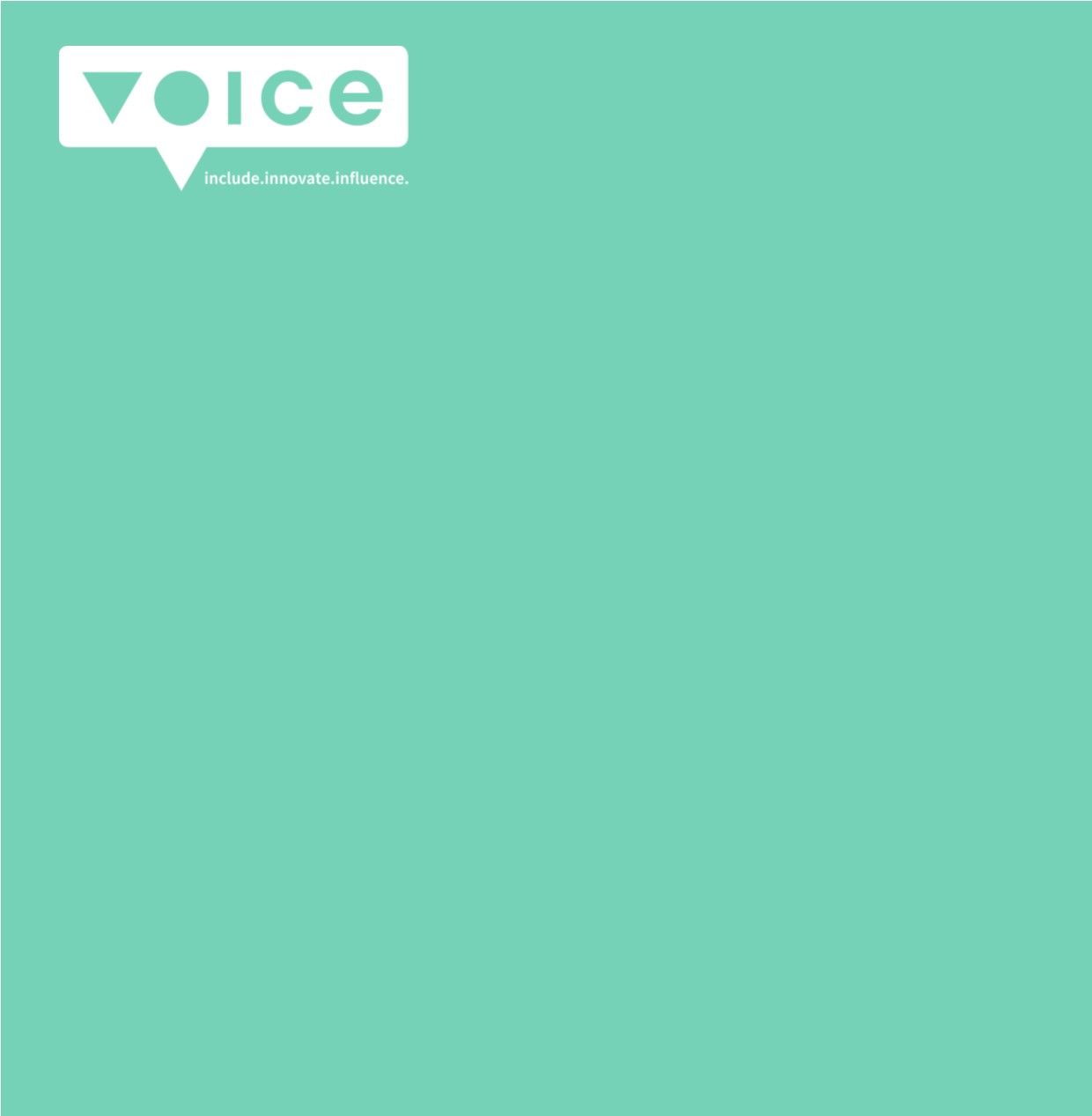 ຄູ່ມືການໃຫ້ທຶນຊ່ວຍເຫລືອ​ ​ວອຍສ໌ ປະຈໍາ ສປປ ລາວກັນຍາ 2018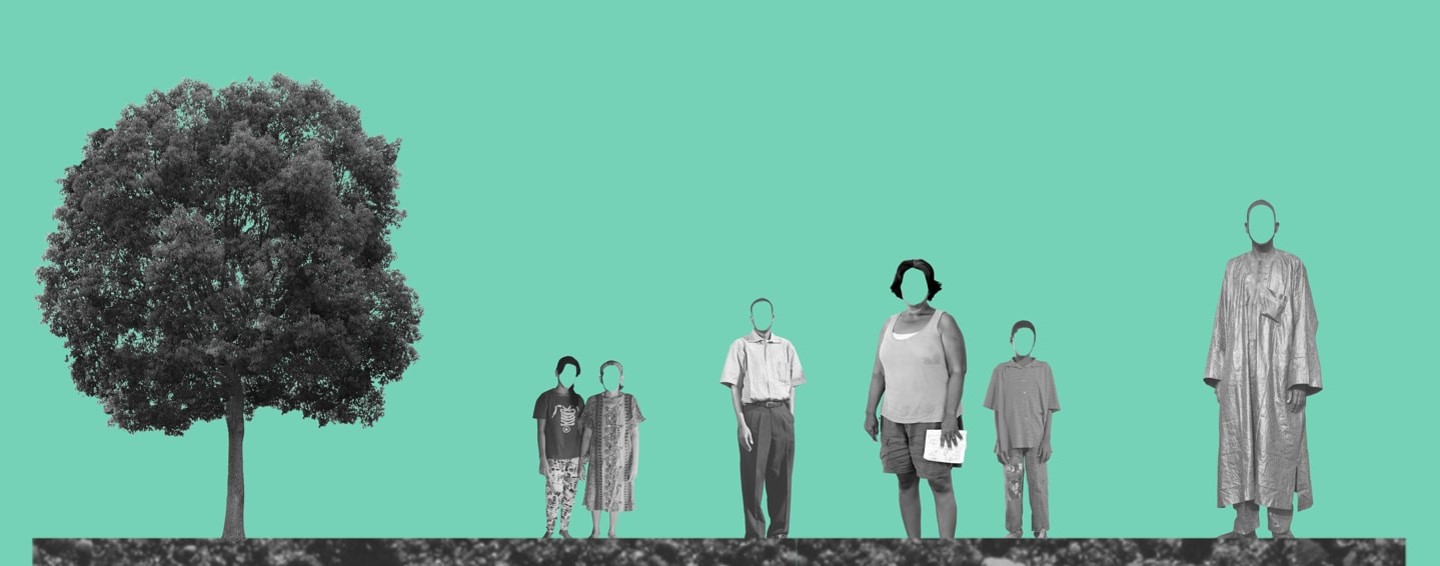 Final draft ຖະແຫຼງການກ່ຽວກັບເປົ້າໝາຍການພັດທະນາແບບຍືນຍົງຂອງ ອົງການສະຫະປະຊາຊາດ ຫຼື UN ກ່າວວ່າ “ພວກເຮົາສັນ ຍາວ່າ ຈະບໍ່ມີຜູ້ໃດຖືກປະຖີ້ມຢູ່ເບື້ອງຫຼັງ [ຢູ່ໃນເປົ້າໝາຍເພື່ອລົບລ້າງຄວາມທຸກຍາກ ແລະ ຄວາມບໍ່ສະເໝີພາບ].” ນອກ ເໜືອຈາກນີ້, ກຸ່ມຄົນທີ່ຖືກຈໍາແນກທີ່ສຸດຈະໄດ້ຮັບບູລິມະສິດ ຊຶ່ງອົງການສະຫະປະຊາຊາດສັນຍາວ່າ: “ພວກເຮົາຈະພະຍາຍາມເຂົ້າເຖິງກຸ່ມຄົນທີ່ຢູ່ເບື້ອງຫຼັງສຸດເສຍກ່ອນ.”ໂຄງການນີ້ແມ່ນເນື້ອໃນຈິດໃຈທີ່ກະຊວງການຕ່າງປະເທດຂອງເນເທີແລນ (“ກະຊວງ”) ໄດ້ອອກແບບທຶນສະເພາະ, ເອີ້ນ ວ່າ ໂຄງການວອຍສ໌ (Voice), ຊຶ່ງມີຈຸດປະສົງເພື່ອສົ່ງເສີມກຸ່ມຄົນຈໍານວນນ້ອຍ ແລະ ກຸ່ມຄົນທີ່ຖືກຈໍາແນກຫຼາຍທີ່ສຸດ ໃນຄວາມພະຍາຍາມທີ່ຈະເຂົ້າໄປມີສ່ວນຊຸກຍູ້ການເຂົ້າເຖິງຜົນປະໂຫຍດ ແລະ ການບໍລິການທາງສັງຄົມ ແລະ ການມີສ່ວນຮ່ວມໃນທາງການເມືອງ. ໂຄງການວອຍສ໌ ເປັນເສົາຄໍ້າອັນສໍາຄັນອັນໜຶ່ງຂອງກອບນະໂຍບາຍການເຈລະຈາ ແລະ ການຄັດຄ້ານຂອງກະຊວງໂດຍລວມ ຊຶ່ງມີເປົ້າໝາຍເພື່ອເສີມສ້າງຄວາມສາມາດຂອງກຸ່ມຜູ້ເຄື່ອນໄຫວ ແລະ ສົ່ງເສີມອົງການຈັດຕັ້ງທາງສັງຄົມ ໃນປະເທດທີ່ມີລາຍໄດ້ຕໍ່າ ແລະ ປະເທດທີ່ມີລາຍໄດ້ຕໍ່າກວ່າປານກາງ ເພື່ອໃຫ້ສາມາດມີສ່ວນຮ່ວມໃນຂະບວນການ ການພັດທະນາຫຼັກໄດ້. ໂຄງການວອຍສ໌ ແມ່ນດໍາເນີນງານໂດຍ ອົງການ ອ໊ອກສະຟາມ ໂນວິບ ແລະ ຮິໂວສ໌ ຊຶ່ງເປັນຜູ້ປະສານງານດ້ານແຜນງານລະດັບຊາດໃນ 10 ປະເທດຈຸດສຸມຂອງອົງການວອຍສ໌: ອົງການ ອ໊ອກສະຟາມ ປະຈໍາ ລາວ ແມ່ນເປັນຜູ້ຮັບຜິດຊອບ ອົງການວອຍສ໌ ປະຈໍາລາວ. ໂດຍລວມແລ້ວ, ອົງການວອຍສ໌ ເລັງໃສ 5 ກຸ່ມເປົ້າໝາຍ, ເຖີງແມ່ນວ່າຈະອີງຕາມການວິເຄາະສະພາບການຂອງແຕ່ລະປະເທດວ່າກຸ່ມໃດຈະໄດ້ຮັບຜົນປະໂຫຍດໃນແຕ່ລະປະເທດກໍ່ຕາມ, ຊຶ່ງ ກຸ່ມເປົ້າໝາຍຂອງອົງການວອຍສ໌ ມີຄື: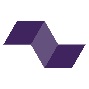 ກຸ່ມຄົນພິການ; 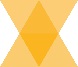 ກຸ່ມທີ່ມີຄວາມຫຼາກຫຼາຍທາງເພດ; 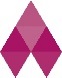 ກຸ່ມແມ່ຍິງທີ່ຖືກກົດຂີ່ຂູດຮີດ, ຖືກທາລຸນ ແລະ ຖືກທໍາຮ້າຍ; 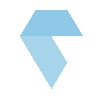 ກຸ່ມທີ່ອ່ອນແອ ທີ່ຖືກຈໍາແນກຍ້ອນອາຍຸ, ໂດຍສະເພາະໄວໜຸ່ມ ແລະ ຜູ້ອາວຸໂສ; 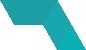 ກຸ່ມຊາວພື້ນເມືອງ ແລະ ຊົນເຜົ່າສ່ວນນ້ອຍ.ອີງຕາມການວິເຄາະສະພາບໂດຍລວມຂອງປະເທດລາວ ກ່ຽວກັບກຸ່ມເປົ້າໝາຍຂອງວ້ອຍສ໌, ໂຄງການວອຍສ໌ ຈະສຸມໃສ່ຈຸດຕັດກັນ ແລະ ຈຸດເຊື່ອມຕໍ່ ຈາກຫຼາຍມິຕິ ລະຫວ່າງ ກຸ່ມຄົນເຫຼົ່ານີ້. ໂດຍສ່ວນຫຼາຍ ກຸ່ມຄົນເຫຼົ່ານີ້ແມ່ນຍາກທີ່ສຸດທີ່ຈະເຂົ້າເຖິງ. ດັ່ງນັ້ນ, ວິທີການໃໝ່ໆເພື່ອເສີມສ້າງຄວາມອາດສາມາດໃນການຜັກດັນເພື່ອສະໜັບສະໜູນ ແລະ ສົ່ງເສີມແຮງໜູນຕ່າງໆ ກໍ່ຄື ການສ້າງໃຫ້ມີຂີດຄວາມສາມາດ ແມ່ນເປັນສິ່ງສໍາຄັນ. ຂະບວນການເຊື່ອມໂຍງ ແລະ ການຮຽນຮູ້ ຊຸກຍູ້ໃຫ້ມີການແລກປ່ຽນຖອດຖອນບົດຮຽນ ແລະ ເປັນເວທີສໍາລັບການ ຮຽນຮູ້ເຊິ່ງກັນ ແລະ ກັນ ແລະ ການສົ່ງເສີມບົດບາດຄວາມສາມາດຂອງກຸ່ມຄົນຈໍານວນນ້ອຍ ແລະ ກຸ່ມຄົນທີ່ຖືກຈໍາແນກຫຼາຍທີ່ສຸດ. ອົງການວອຍສ໌ ໃນເບື້ອງຕົ້ນເປັນແຜນງານຫ້າປີ ຊຶ່ງມີທຶນທັງໝົດ 50 ລ້ານເອີໂຣ ສໍາລັບ ແຜນງານ, ທຶນ, ການບໍລິຫານ ແລະ ຄ່າໃຊ້ຈ່າຍສໍາລັບການເຊື່ອມໂຍງ ແລະ ການຮຽນຮູ້. ນີ້ລວມໄປເຖິງທຶນທັງໝົດຈໍານວນ 35 ລ້ານເອີໂຣ ສໍາລັບ 10 ປະເທດ, ກອງທຶນອົງການວອຍສ໌ ປະຈໍາປີ 2016-2020. ທ່ານສາມາດຊອກຫາຂໍ້ມູນສ່ວນຫຼາຍ, ຫຼື ທັງໝົດ ເພີ່ມຕື່ມຜ່ານ www.voice.global/laos ລວມເຖິງ ການເປີດຮັບ ບົດສະເໜີ ແລະ ຂໍ້ມູນຕ່າງໆທີ່ກ່ຽວຂ້ອງກັບຜູ້ສະໜອງທຶນ.ຄູ່ມືແນະນໍາການໃຫ້ທຶນນີ້ ແມ່ນສໍາລັບຜູ້ທີ່ (ມີເງື່ອນໃຂເປັນໄປໄດ້) ສາມາດຮັບທຶນ ເພື່ອຊ່ວຍເຂົາເຈົ້າຕັດສິນໃຈໃນການສະໝັກ ແລະ ຂະບວນການ ການຍື່ນຂໍທຶນ, ກໍ່ຄື ຂໍ້ຮຽກຮ້ອງຕ່າງໆທີ່ກ່ຽວກັບການລາຍງານ. ທຸກໆເອກະສານຂອງອົງການວອຍສ໌ ແມ່ນເປັນເອກະສານທີ່ສາມາດປັບປ່ຽນໃຫ້ແທດເໝາະກັບປະຈຸບັນຢູ່ສະເໝີ, ດັ່ງນັ້ນ ຖ້າຫາກທ່ານມີຄໍາຄິດເຫັນກ່ຽວກັບວ່າ ອົງການວອຍສ໌ຈະສາມາດປັບປຸງ ການໃຫ້ທຶນໄດ້ແນວໃດ, ທ່ານສາມາດສົ່ງຄໍາຄິດເຫັນຂອງທ່ານມາຍັງ laos@voice.global .ຂໍຂອບໃຈຫຼາຍໆທີ່ທ່ານໄດ້ມາມີສ່ວນຮ່ວມໃນແຜນງານທີ່ໜ້າຕື່ນເຕັ້ນນີ້!ຄອບຄົວວ້ອຍສ໌ເຖິງແມ່ນວ່າ ຜູ້ສະໝັກຂໍທຶນຕ້ອງໄດ້ຈົດທະບຽນທີ່ຖືກຕ້ອງຕາມກົດໝາຍແລ້ວ ຫຼື ເປັນທີ່ຍອມຮັບ ແລະ ມີບັນຊີທະນາຄານພາຍໃຕ້ຊື່ຂອງຜູ້ສະເໜີຂໍທຶນກໍ່ຕາມ, ທຶນຂອງອົງການວອຍສ໌ ຖືກອອກແບບມາເພື່ອຊ່ວຍເຫຼືອບັນດາ ກຸ່ມຫຼືອົງກອນທີ່ຍັງບໍ່ທັນລົງທະບຽນເປັນທາງການ ແລະ ອົງການທີ່ມີທະບຽນເປັນທາງການແລ້ວ ແລະ ເຄືອຂ່າຍຕ່າງໆ. ປະເພດຂອງທຶນ ມືຄືດັ່ງລຸ່ມນີ້: 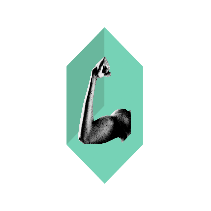 ທຶນ ການສົ່ງເສີມຂີດຄວາມສາມາດ: ແນ່ໃສ່ກຸ່ມ (ນອກລະບົບ/ ບໍ່ເປັນທາງການ) ຫຼື ບັນດາອົງ ການທີ່ແນ່ໃສ່ການປູກຈິດສໍານຶກ, ພັດທະນາຂ້າມຜ່ານເພື່ອເປັນຜູ້ນໍາໃນການປ່ຽນແປງ, ສ້າງຄວາມເຊື່ອໝັ້ນ ແລະ ທັກສະ ຕ່າງໆ ພ້ອມທັງເຮັດວຽກເພື່ອປົກປ້ອງກຸ່ມທີ່ຖືກຈໍາແນກ ຫຼື ຖືກດູມິ່ນ. ເງິນຊ່ວຍເຫຼືອຂະໜາດນ້ອຍສໍາລັບໄລຍະເວລາທີ່ບໍ່ຫລຸດ 12 ເດືອນ ແລະ ສູງສຸດບໍ່ກາຍ 24 ເດືອນ ຊຶ່ງກຸ່ມນອກລະບົບ/ ບໍ່ເປັນທາງການ ສາມາດເຂົ້າເຖິງໄດ້ ໂດຍການຮ່ວມມືກັບອົງກອນທີ່ເປັນທາງການ. ທຶນໃນການສົ່ງເສີມຂີດຄວາມສາມາດນີ້ ມີງົບປະມານເລີ່ມແຕ່ 5,000 ຫາ 25,000 ເອີໂຣ.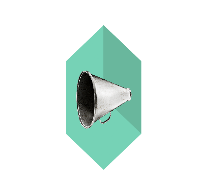 ທຶນ ການສົ່ງເສີມວຽກງານດ້ານນະໂຍບາຍ: ແນ່ໃສ່ອົງການຈັດຕັ້ງ ແລະ ເຄືອຂ່າຍຕ່າງໆເພື່ອສົ່ງເສີມຄວາມເຂັ້ມແຂງຂອງອົງກອນເຫຼົ່ານັ້ນ ໃນການກະຕຸກຊຸກຍູ້ໃຫ້ມີການປ່ຽນແປງໃນວົງກ້ວາງ, ຄວາມອາດສາມາດໃນການ ຜັກດັນເພື່ອສະໜັບສະໜູນ ແລະ ສົ່ງເສີມແຮງໜູນຕ່າງໆ ພ້ອມທັງຜັນຂະຫຍາຍສຽງຂອງບັນດາກຸ່ມທີ່ຖືກຈໍາແນກ ແລະ ຖືກດູມິ່ນ ໃຫ້ສາມາດໄດ້ຍິນ ແລະ ຮັບຮູ້ໄດ້ຈາກ ກຸ່ມຄົນອື່ນໆ. ທຶນໃນການກະຕຸກຊຸກຍູ້ ສະເພາະປະເທດ ມີງົບປະມານເລີ່ມຕົ້ນແຕ່ 25,000 ຫາ 200,000 ເອີໂຣ ພາຍໃນໄລຍະເວລາ 18 ເດືອນ ແລະ ສູງສຸດບໍ່ກາຍ 30 ເດືອນ. 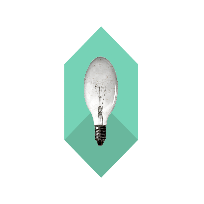 ທຶນ ການສົ່ງເສີມແນວຄວາມຄິດສ້າງສັນແລະການຮຽນຮູ້: ແນ່ໃສ່ກຸ່ມພາຍໃນອົງກອນທີ່ຕ້ອງການຢາກຮຽນຮູ້ການ ປ່ຽນແປງ ແລະ/ຫຼື ທົດສອບ ແລະ ວັດແທກວິທີການໃໝ່ໆ ເພື່ອແກ້ໄຂບັນຫາການຈໍາແນກ, ການດູມິ່ນ ແລະ ການບໍ່ຖືກຍອມຮັບ ທີ່ໄດ້ປະສົບມາຂອງກຸ່ມເປົ້າໝາຍຂອງອົງການວອຍສ໌. ທຶນການຮຽນຮູ້ ແລະ ການປ່ຽນແປງ ມີງົບປະມານເລີ່ມແຕ່ 5,000 ຫາ 200,000 ເອີໂຣ ພາຍໃນໄລຍະເວລາ 12 ເດືອນ ແລະ ສູງສຸດບໍ່ກາຍ 24 ເດືອນ.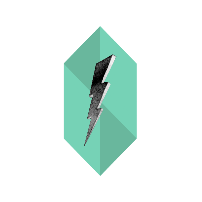 ທຶນ ການຊ່ວຍເຫຼືອໃຫ້ແກ່ວຽກງານທີ່ຮີບດ່ວນ: ສ້າງຄວາມຢືດຢຸ່ນເພື່ອປະຕິບັດງານຮ່ວມກັນ ໃນການແກ້ໄຂ ບັນຫາສະເພາະທີ່ຮີບດ່ວນ ທີ່ບໍ່ໄດ້ຄາດການໄວ້ລ່ວງໜ້າ ທີ່ສົ່ງຜົນຕໍ່ນະໂຍບາຍ ຫຼື ຂໍ້ຕົກລົງ ທີ່ເປັນໄພ ຂົ່ມຂູ່ໃນການຫລຸດພື້ນທີ່ທາງສັງຄົມ ຊຶ່ງໝາຍເຖິງການດູມິ່ນ, ການຖືກຈໍາແນກ,  ການບໍ່ຖືກຍອມຮັບ ແລະ ສົ່ງຜົນກະທົບຕໍ່ກຸ່ມໃດໜຶ່ງ ຫຼື ໝົດທຸກກຸ່ມທີ່ເປັນເປົ້າໝາຍຂອງ ວອຍສ໌ ໃນໜຶ່ງ ຫຼື ຫຼາຍຮູບແບບ. ເງິນຊ່ວຍເຫຼືອສໍາລັບຮັບມືກັບວຽກງານຮີບດ່ວນ ມີງົບປະມານເລີ່ມແຕ່ 5,000 ຫາ 200,000 ເອີໂຣ ພາຍໃນໄລຍະເວລາ 6 ເດືອນ ແລະ ສູງສຸດບໍ່ກາຍ 12 ເດືອນ.ທຶນແຕ່ລະຮູບແບບ ແມ່ນມີວິທີການສະເໜີຂໍທຶນທີ່ແຕກຕ່າງກັນ, ການປະເມີນທຶນ ແລະ ການລາຍງານ ສໍາລັບທຶນແຕ່ລະຮູບແບບ. ທຶນໃນການສົ່ງເສີມຂີດຄວາມສາມາດ ແລະ ເງິນຊ່ວຍເຫຼືອຂະໜາດນ້ອຍ ອອກແບບມາເພື່ອຊ່ວຍແກ້ໄຂ ວຽກງານຮີບດ່ວນ ຊຶ່ງຈະມີຄວາມຢືດຢຸ່ນ ແລະ ມີຂໍ້ຮຽກຮ້ອງທີ່ບໍ່ສູງຫຼາຍ. ທຶນການສົ່ງເສີມວຽກງານດ້ານນະໂຍບາຍ ແລະ ທຶນການສົ່ງເສີມແນວຄວາມຄິດສ້າງສັນແລະການຮຽນຮູ້ ແມ່ນຈະມີຂໍ້ຮຽກຮ້ອງທີ່ຫຼາຍຂຶ້ນ ເພື່ອຊ່ວຍຫລຸດຜ່ອນຄວາມສ່ຽງ ແລະ ເພີ່ມຄວາມຮັບຜິດຊອບ. ພວກເຮົາ ແນະນໍາໃຫ້ທ່ານໄປສຶກສາເພີ່ມຕື່ມຈາກ ຄໍາຖາມທີ່ຖືກຖາມເປັນປະຈໍາ ຜ່ານ https://www.voice.global/f-a-q/ໂຄງການວ້ອຍສ໌ ແຕກຕ່າງຈາກໂຄງການ ການໃຫ້ທຶນອື່ນໆ ໂດຍການສ້າງບົດສະເໜີຂໍທຶນ ແລະ ຂັ້ນຕອນການລາຍງານ ທີ່ ເຂົາເຖິງໄດ້, ສະດວກໃນການໃຊ້ງານທີ່ລຽບງ່າຍ ແລະ ມີຄວາມສ້າງສັນແບບໃໝ່ ຊຶ່ງປັບໃຫ້ເຂົ້າກັບກຸ່ມເປົ້າໝາຍ ແລະ ປະເພດຂອງທຶນ. ອົງກອນຂອງທ່ານ ຄວນຍືນສະໝັກຂໍທຶນ ຕອນໃດ? ການເປີດຮັບບົດສະເໜີຂໍທຶນ ຈະມີການປະກາດປີລະເທື່ອ ເປັນຢ່າງຕໍ່າ ຜ່ານທາງ www.voice.global/laos ແລະ www.facebook.com/voice.global.online. ການສະເໜີຂໍທຶນໃນການສົ່ງເສີມຂີດຄວາມສາມາດ, ທຶນຊ່ວຍເຫຼືອ ໃນວຽກງານທີ່ຮີບດ່ວນ ແລະ ທຶນໃນການສົ່ງເສີມແນວຄວາມຄິດສ້າງສັນແລະການຮຽນຮູ້ ຈະເປີດຮັບບົດສະເໜີ ໂດຍໃຊ້ເກນການໝູນຮັບ (ກໍ່ຄື ຜູ້ສະເໜີຂໍທຶນສາມາດສົ່ງບົດສະເໜີຂໍທຶນເຂົ້າມາໄດ້ຕະຫຼອດເວລາ). ແຕ່ວ່າ ຂັ້ນຕອນການກວດສອບ ແລະ ການ ໃຫ້ຄໍາຄິດເຫັນ ຈະປະຕິບັດຕາມກອບເວລາທີ່ກໍານົດສະເພາະ (ເບິ່ງຕາມຕາຕະລາງຂ້າງລຸ່ມ). ນັ້ນໝາຍຄວາມວ່າ ບົດສະເໜີຂໍທຶນໃດ ທີ່ຍືນກ່ອນວັນປິດຮັບ ສໍາລັບການກວດສອບໃນຮອບທໍາອິດ ແມ່ນຈະຖືກກວດສອບໃນຮອບດັ່ງກ່າວເລີຍ, ຊຶ່ງທຸກໆບົດສະເໜີຂໍທຶນທີ່ຮັບພາຍຫຼັງວັນ ແລະ ເວລາທີ່ກໍານົດ ຈະຖືກກວດສອບໃນຮອບຕໍ່ໄປ, ເປັນຕົ້ນ. ສໍາລັບທຶນ ການສົ່ງເສີມວຽກງານນະໂຍບາຍ, ພວກເຮົາຈະຮັບການສະໝັກຂໍທຶນຕາມວັນ ແລະ ເວລາ ທີ່ກໍານົດເທົ່ານັ້ນ. ສໍາລັບທຶນການຊ່ວຍເຫຼືືອໃຫ້ແກ່ວຽກງານທີ່ຮີບດ່ວນ ທ່ານສາມາດຂຽນອີເມວສ໌ ໜຶ່ງຫາສອງວັກ ແລ້ວສົ່ງໄປຫາ Laos@voice.global ໄດ້ຕະຫຼອດເວລາ ເພື່ອອະທິບາຍກ່ຽວກັບວຽກງານທີ່ຮີບດ່ວນກັ່ງກ່າວ ໂດຍອະທິບາຍວ່າຍ້ອນຫຍັງວຽກງານນີ້ຈຶ່ງມີຄວາມຮີບດ່ວນ ແລະ ສະເພາະ. ນີ້ແມ່ນແຜນຕາຕະລາງການສົ່ງບົດສະເໜີຂໍທຶນ:ນີ້ໝາຍຄວາມວ່າ ຫ້ອງການ ອ໊ອກສະຟາມ  ປະຈໍາລາວ ມີເວລາ 6 ​ອາທິດ ທີ່ຈະກວດສອບທຸກໆບົດສະເໜີຂໍທຶນ ທຽບກັບ ຄຸນນະສົມບັດ ແລະ ເງື່ອນໄຂ ຂອງການຄັດເລືອກໂຄງການ. ເມື່ອ 6 ອາທິດ ສີ້ນສຸດລົງ, ຜູ້ສະເໜີຂໍທຶນທີ່ບໍ່ຖືກຄັດເລືອກ ຈະໄດ້ຮັບອີເມວສ໌ແຈ້ງເຖິງເຫດຜົນ. ສໍາລັບບົດສະເໜີທີ່ຖືກຄັດເລືອກໃຫ້ເຂົ້າຮອບສຸດທ້າຍ (“ການປະເມີນອົງກອນ”) ຈະ ມີເວລາອີກ 10 ອາທິດສໍາລັບການກວດສອບບົດສະເໜີ ແລະ ແຜນງົບປະມານ, ການປະເມີນອົງກອນ, ການກວດສອບ ຈາກຜູ້ໃຫ້ທຶນ ແລະ ຕົກລົງເຊັນສັນຍາ. ທຸກໆຜູ້ສະເໜີຂໍທຶນ ຈະໄດ້ຮັບແຈ້ງກ່ຽວກັບຜົນຂອງບົດສະເໜີຂໍທຶນຂອງເຂົາເຈົ້າ. ແຕ່ມີພຽງຜູ້ສະເໜີຂໍທຶນທີ່ໄດ້ຜ່ານການກວດສອບໂຄງການເທົ່ານັ້ນ ທີ່ຈະໄດ້ຮັບແຈ້ງເຖິງລາຍລະອຽດເຫດຜົນທີ່ບໍ່ຖືກຄັດເລືອກ. ໃນສ່ວນຂອງທີມເຄື່ອນທີ່, ທີມງານປະຈໍາປະເທດ ຈະຈັດທີມເຄື່ອນທີ່ໄປຕອບກຸ່ມເປົ້າໝາຍ ອີງຕາມຮອບວຽນ ຂ້າງເທິງ.ໃຜທີ່ສາມາດສົ່ງບົດສະເໜີຂໍທຶນ?ບົດສະເໜີຂໍທຶນ ຕ້ອງມາຈາກອົງກອນເທົ່ານັ້ນ ໂດຍອົງກອນຕ້ອງໄດ້ຮັບການຈົດທະບຽນຕາມກົດໝາຍ ຫຼື ເປັນທີ່ຮັບຮູ້ ໃນທາງການ, ຕົວຢ່າງ: ນາຍບ້ານ. ຜູ້ສະເໜີຂໍທຶນຕ້ອງມີ ແລະ/ຫຼື ເປີດບັນຊີທະນາຄານໃນຊື່ຂອງຜູ້ສະເໜີເອງ. ອົງກອນ ສາມາດຍື່ນບົດສະເໜີຂໍທຶນແບບເອກະລາດ ຫຼື ເປັນສ່ວນໜຶ່ງຂອງສະມາຄົມ ທີ່ຍືນບົດສະເໜີຂໍທຶນຮ່ວມກັນ. ສະມາຄົມ ແມ່ນ ໝາຍເຖິງການຮ່ວມມືກັນຂອງສອງ ຫຼື ຫຼາຍອົງການຈັດຕັ້ງທາງສັງຄົມທີ່ຕັ້ງຂຶ້ນ ແລະ ເຮັດໂຄງການຮ່ວມກັນ ຊຶ່ງ ແຕ່ລະຝ່າຍປະກອບສ່ວນເຂົ້າໃນຜົນໄດ້ຮັບທັງໝົດ. ເຂົາເຈົ້າເຮັດສັນຍາຮ່ວມມືກັນເພື່ອຈຸດປະສົງນີ້. ໃນກໍລະນີນີ້, ສະມາຄົມ ແມ່ນຕາງໜ້າໃຫ້ (ທີ່ຮູ້ຈັກກັນ ‘ຜູ້ນໍາສະມາຄົມ’) ເປັນຜູ້ສົ່ງບົດສະເໜີຂໍທຶນໃນນາມຂອງສະມາຄົມ. ຜູ້ນໍາສະມາຄົມ ຕ້ອງໄດ້ຈົດທະບຽນຖືກຕ້ອງຕາມກົດໝາຍ, ສ່ວນສະມາຊິກພາຍໃນສະມາຄົມອາດຈະຈົດທະບຽນ ຫຼື ບໍ່ ກໍ່ໄດ້. ຖ້າຫາກບົດ ສະເໜີຂໍທຶນໄດ້ຖືກຄັດເລືອກ, ຜູ້ນໍາສະມາຄົມຕ້ອງມີໜ້າທີ່ຮັບຜິດຊອບຈັດຕັ້ງປະຕິບັດໂຄງການຂອງສະມາຄົມ. ຜູ້ສະເໜີ ຂໍທຶນສາມາດເຮັດວຽກຮ່ວມກັບສະມາຄົມທີ່ບໍ່ຫວັງຜົນກໍາໄລ ຫຼື ອົງການຈັດຕັ້ງທາງສັງຄົມອື່ນໄດ້ ໃນການຈັດຕັ້ງປະຕິ ບັດໂຄງການ ຫຼື ບາງສ່ວນຂອງໂຄງການ, ແຕ່ວ່າ ຕ້ອງໄດ້ກໍານົດການຮ່ວມມືດັ່ງກ່າວຢູ່ໃນບົດສະເໜີຂໍທຶນ. ບົດສະເໜີຂໍ ທຶນ ອາດຈະລວມມີບັນດາກິດຈະກໍາເພື່ອສ້າງຄວາມເຂັ້ມແຂງໃຫ້ແກ່ອົງກອນ, ທ່ານສາມາດເບິ່ງລາຍລະອຽດເພີ່ມຕື່ມໄດ້ ໃນພາກທີ່ກ່ຽວຂ້ອງທາງດ້ານລຸ່ມ.ກຸ່ມນອກລະບົບ ຫຼື ກຸ່ມທີ່ບໍ່ເປັນທາງການ ທີ່ບໍ່ໄດ້ມີການຈົດທະບຽນເປັນອົງກອນຢ່າງເປັນທາງການ ແຕ່ວ່າມີສະຖານະ ຫຼື ໃນທາງກົດໝາຍສາມາດຊ່ວຍໃນການຈັດການ ຫຼື ເປັນທີ່ຮັບຮູ້ໃນຂັ້ນທ້ອງຖິ່ນ. ການທີ່ຈະໄດ້ຮັບທຶນຈາກອົງການວ້ອຍສ໌, ກຸ່ມນອກລະບົບ ຫຼື ກຸ່ມທີ່ບໍ່ເປັນທາງການ ຕ້ອງໄດ້ເລືອກ “ອົງກອນເຈົ້າພາບ” ຕາງໜ້າໃນການບໍລິຫານທຶນແທນເຂົາເຈົ້າ. ຊຶ່ງຢູ່ໃນບົດສະເໜີຂໍທຶນ, ທັງ ກຸ່ມນອກລະບົບ ຫຼື ກຸ່ມທີ່ບໍ່ເປັນທາງການ ແລະ ອົງກອນເຈົ້າພາບ ຕ້ອງໄດ້ມີລາຍຊື່ລະບຸເປັນ ຜູ້ສະເໜີຂໍທຶນ.ສົ່ງບົດສະເໜີຂໍທຶນໄດ້ຢູ່ໃສ? ບົດສະເໜີຂໍທຶນຈາກອົງການວ້ອຍສ໌ ຕ້ອງໄດ້ນໍາໃຊ້ຮ່າງການສະເໜີຂໍທຶນເພື່ອຍືນສະເໜີ ດັ່ງທີ່ໄດ້ລະບຸໄວ້ໃນການເປີດ ຮັບບົດສະເໜີຂໍທຶນ. ບົດສະເໜີຂໍທຶນຕ້ອງປະກອບໃຫ້ຄົບຖ້ວນ ໂດຍບໍ່ຕ້ອງມີການຈອງ ແລະ ສາມາດສົ່ງບົດສະເໜີຂໍທຶນ ຜ່ານທາງເວັຟໄຊສ໌ ພ້ອມກັບ ລິ້ງ Smartsheet ຢູ່ www.voice.global/laos. ບົດສະເໜີຂໍທຶນ ແລະ ລາຍລະ ອຽດດ້ານງົບປະມານ ຈະເປັນພຽງເອກະສານຄັດຕິດເທົ່ານັ້ນ. ອີກປະການໜຶ່ງທີ່ຕ້ອງໄດ້ເອົາໃຈໃສ່ຄື ຂະໜາດຂອງເອກະສານທີ່ສາມາດຮັບໄດ້ສູງສຸດແມ່ນບໍ່ກາຍ 10 MB. ຢູ່ໃນ webform ແນະນໍາໃຫ້ທ່ານຂີດເລືອກກາໝາຍຊ່ອງ “Send me a copy of the responses.” ເນື່ອງຈາກວ່ານີ້ ຈະເປັນການຢັ້ງຢືນໃຫ້ແກ່່ທ່ານວ່າບົດສະເໜີຂໍທຶນຂອງທ່ານໄດ້ຖືກສົ່ງເປັນທີ່ຮຽບຮ້ອຍແລ້ວ. ພາຍຫຼັງຂັ້ນຕອນການຄັດເລືອກສໍາເລັດ ພວກເຮົາຈະສົ່ງອີເມວສ໌ແຈ້ງທ່ານອີກຄັ້ງໜຶ່ງ ວ່າບົດສະເໜີຂໍທຶນຂອງທ່ານໄດ້ຖືກຄັດເລືອກໃຫ້ໄດ້ຮັບທຶນ ຫຼື ບໍ່. ພວກເຮົາ ຂໍສະຫງວນສິດແຈ້ງລາຍລະອຽດກ່ຽວກັບເຫດຜົນການປະຕິເສດ ໃຫ້ແຕ່ສໍາລັບບົດສະເໜີທີ່ຖືກຂັດຈ້ອນມາແລ້ວ ແຕ່ບໍ່ໄດ້ຮັບການຄັດເລືອກ ເທົ່ານັ້ນ.ຖ້າຫາກທ່ານມີຄໍາຖາມກ່ຽວກັບຂັ້ນຕອນ?ຄໍາຖາມກ່ຽວກັບການສະເໜີຂໍທຶນຈາກອົງການວhອຍສ໌ ສາມາດສົ່ງຜ່ານອີເມວສ໌ ຫຼື ໃນລະຫວ່າງກອງປະຊຸມປຶກສາຫາລື. ແຕ່ກ່ອນຈະສົ່ງຄໍາຖາມມາຫາທາງພວກເຮົາ, ພວກເຮົາຮຽກຮ້ອງໃຫ້ທ່ານເຂົ້າໄປອ່ານ ຄໍາຖາມທີ່ຖືກຖາມເປັນປະຈໍາ ຜ່ານ https://www.voice.global/f-a-q/ ເສຍກ່ອນ ເພາະອາດຈະມີຄໍາຕອບສໍາລັບຄໍາຖາມຂອງທ່ານແລ້ວກໍ່ເປັນໄດ້. ແຕ່ຖ້າ ຫາກຍັງບໍ່ມີ, ທ່ານສາມາດຕິດຕໍ່ laos@voice.global.  ພວກເຮົາຈະພະຍາຍາມຕອບຄໍາຖາມຂອງທ່ານໃຫ້ໄວທີ່ສຸດ ແລະ ຖ້າຄໍາຖາມຂອງທ່ານເປັນປະໂຫຍດສໍາລັບຄົນອື່ນ ພວກເຮົາກໍ່ຈະອັບໂຫຼດຂຶ້ນເທິງໜ້າເວັຟໄຊ. ການຕັດສິນໃຈກ່ຽວກັບການໃຫ້ທຶນຈະເກີດຂຶ້ນເມື່ອໃດ? ຖ້າທ່ານສະເໜີຂໍທຶນຈາກອົງການວ້ອຍສ໌, ວ້ອຍສ໌ຈະຕັດສິນໃຈໂດຍເບິ່ງຕາມບົດສະເໜີຂໍທຶນພາຍໃນເວລາ 6 ອາທິດ ຫຼັງການປິດຮັບ ອີງຕາມຕາຕະລາງວັນ ແລະ ເວລາ ຂ້າງເທິງ. ແຕ່ນີ້ບໍ່ໄດ້ກວມເອົາທຶນຊ່ວຍເຫຼືອໃຫ້ແກ່ວຽກງານທີ່ຮີບ ດ່ວນ ຊຶ່ງນໍາໃຊ້ຂັ້ນຕອນທີ່ແຕກຕ່າງກັນ  (ດັ່ງທີ່ລະບຸໄວ້ຢູ່ໃນຕາຕະລາງ ເຊັ່ນດຽວກັນ). ໝາຍເຫດ ອົງກອນໜຶ່ງສາມາດ ສະໝັກໄດ້ຫຼາຍທຶນ ແຕ່ຈະສາມາດເຮັດສັນຍາຕົກລົງໄດ້ພຽງແຕ່ໜຶ່ງທຶນຕໍ່ຄັ້ງ. ໝາຍເຫດ ກໍລະນີນີ້ ນໍາໃຊ້ສະເພາະຜູ້ ຂໍທຶນຫຼັກເທົ່ານັ້ນ; ທ່ານສາມາດເປັນຜູ້ຮ່ວມທຶນໃນຂໍ້ສະເໜີທີ່ເໝາະສົມໄດ້. ສິ່ງທີ່ເຮັດໃຫ້ບົດສະເໜີຂໍທຶນໄດ້ຮັບຜົນສໍາເລັດ ແມ່ນຫຍັງ? ປັດໃຈດັ່ງຕໍ່ໄປນີ້ ແມ່ນເພື່ອໃຫ້ເປັນແນວທາງສໍາລັບຜູ້ທີ່ມີທ່າແຮງໃນການສະເໜີຂໍທຶນວ່າ ບົດສະເໜີຂໍທຶນຂອງເຂົາເຈົ້າໄດ້ເລັງໃສ່ ຫົວຂໍ້ທີ່ເປັນເປົ້າໝາຍ ແລະ ມີແນວໂນ້ມທີ່ຈະໄດ້ຮັບການພິຈາລະນາ ມີຄືດັ່ງນີ້:ໂຄງການທີ່ສະເໜີ ແມ່ນສອດຄ່ອງກັບພື້ນທີ່ເປົ້າໝາຍທີ່ສະໜັບສະໜູນນະໂຍບາຍ (ສໍາລັບ ທຶນການສົ່ງເສີມວຽກງານດ້ານນະໂຍບາຍ) ຫຼື ຕົວຢ່າງຂອງວາລະການຮຽນຮູ້ (ສໍາລັບ ທຶນການສົ່ງເສີມແນວຄວາມຄິດສ້າງສັນແລະການຮຽນຮູ້).ກິດຈະກໍາທີ່ສົ່ງເສີມ ແລະ ເນັ້ນໜັກໃສ່ ຫົວຂໍ້ ແລະ ກຸ່ມເປົ້າໝາຍ ຂອງອົງການວ້ອຍສ໌.ວິທີການສື່ສານ ແລະ ການມີສ່ວນຮ່ວມ ທີ່ປະກອບສ່ວນໃສ່ການປູກຈິດສໍານຶກ, ສົ່ງຜົນຕໍ່ຄວາມເຂົ້າໃຈ, ການປະສານງານ ແລະ ການຮ່ວມມື. ການສະແດງອອກຂອງການເຊື່ອມໂຍງ ແລະ/ຫຼື ການປະສານງານກັບອົງກອນ, ຊຸມຊົນ ແລະ ພາກລັດ ທີ່ກ່ຽວຂ້ອງ.ສົ່ງເສີມການມີສ່ວນຮ່ວມຂອງແມ່ຍິງໃນການຈັດຕັ້ງປະຕິບັດກິດຈະກໍາໃນທຸກລະດັບ.ສະແດງໃຫ້ເຫັນວ່າ ຜົນປະໂຫຍດທີ່ໄດ້ຈາກໂຄງການນີ້ ໄດ້ຖືກແຈກຢາຍອອກໄປຢ່າງຖືກຕ້ອງ ແລະ ກວ້າງ ຂວາງ. ບັນດາກິດຈະກໍາທີ່ສະແດງໃຫ້ເຫັນເຖິງຜົນປະໂຫຍດໄລຍະຍາວ ສໍາລັບ ກຸ່ມຄົນທີ່ຖືກຈໍາແນກ ແລະ ຖືກດູມິ່ນ. ການສະແດງອອກຂອງທັກສະ ແລະ ປະສົບການພາຍໃນຊຸມຊົນ, ອົງການຈັດຕັ້ງທາງສັງຄົມ, ຂະແໜງ ແລະ ພື້ນທີ່ທາງພູມສັນຖານ. ການສະແດງອອກເຖິງຄວາມເຂົ້າໃຈໃນການບໍລິຫານໂຄງການ ແລະ ວິທີການນໍາໃຊ້ທຶນ. ສົ່ງເສີມການມີສ່ວນຮ່ວມ ແລະ ຂັ້ນຕອນຄວາມຮັບຜິດຊອບທີ່ໂປ່ງໃສ. ການປະກອບສ່ວນຮ່ວມກັນຈາກອົງກອນ ແລະ/ຫຼື ກຸ່ມເປົ້າໝາຍຂອງອົງການວ້ອຍສ໌ ກໍ່ຄື ແຮງງານ, ຫ້ອງການ, ວັດຖຸ ແລະ ທຶນ. ປັດໃຈທີ່ເຮັດໃຫ້ບົດສະເໜີຂໍທຶນບໍ່ໄດ້ຮັບຜົນສໍາເລັດ: ບົດສະເໜີຂໍທຶນບໍ່ຕອບສະໜອງຕາມເງື່ອນໄຂ.ບົດສະເໜີຂໍທຶນ ບໍ່ເຮັດຕາມຮ່າງຂອງວອຍສ໌ ຫຼື ບໍ່ຕອບຄໍາຖາມຫຼັກ.ກິດຈະກໍາ ທີ່ມີຄ່າໃຊ້ຈ່າຍການບໍລິຫານ ແລະ ການຊື້້ອຸປະກອນ ທີ່ສູງເກີນຈໍາເປັນ.ລາຍຈ່າຍຄ່າຂົນສົ່ງ, ຈ່າຍສໍາລັບການຂົນສົ່ງສິ່ງຂອງຂະໜາດໃຫ່ຍ.ໂດຍລວມ, ການຊື້ລົດຈັກ, ທີ່ດິນ ຫຼື ຕຶກອາຄານ.ຂາດລາຍລະອຽດດ້ານຕົ້ນທຶນທີ່ແຂ່ງຂັນໄດ້ ແລະ ຄ່າໃຊ້ຈ່າຍສໍາລັບການກະກຽມບົດສະເໜີຂໍທຶນ. ລາຍຈ່າຍກ່ຽວກັບການບໍລິການໃນທາງການຄ້າ, ການລົງທຶນ ແລະ ກິດຈະກໍາທາງການຄ້າອື່ນໆ.ເນັ້ນຢໍ້າກ່ຽວກັບການຝຶກອົບຮົມພະນັກງານຫຼາຍເກີນໄປ.ການເຊື່ອມໂຍງ ແລະ ການຮຽນຮູ້ ອົງປະກອບຂອງການເຊື່ອມໂຍງ ແລະ ການຮຽນຮູ້ ນໍາມາເຊິ່ງໂອກາດທີ່ໜ້າຕື່ນເຕັ້ນໃນການເຊື່ອມໂຍງກັບບັນດາຜູ້ມີສ່ວນຮ່ວມອື່ນໆ ແລະ ຮຽນຮູ້ຮ່ວມກັນ. ວ້ອຍສ໌ ສົ່ງເສີມການເຊື່ອມໂຍງ ແລະ ການຮຽນຮູ້ ໃນທຸກຫົນທຸກແຫ່ງ. ທັງພາຍໃນທຶນ ນີ້ເຊັ່ນດຽວກັນ. ບັນດາຜູ້ໄດ້ຮັບທຶນ ຄວນໃຫ້ມີກິດຈະກໍາກ່ຽວກັບການເຊື່ອມໂຍງ ແລະ ການຮຽນຮູ້ໃນບົດສະເໜີຂອງເຂົາເຈົ້າ  ແລະ ວິທີການຈັດຕັ້ງປະຕິບັດ. ດັ່ງນັ້ນ ໂຄງການວ້ອຍສ໌ ຂໍເຊີນຊວນທ່ານ: ຕ້ອງວາງແຜນການມີສ່ວນຮ່ວມຂອງບັນດາກຸ່ມເປົ້າໝາຍ ແລະ ບັນດາຜູ້ມີສ່ວນຮ່ວມຫຼັກໃນທຸກໆໄລຍະຂອງ ໂຄງການ ແລະ ການຕັດສິນໃຈທີ່ກ່ຽວຂ້ອງ.ເພື່ອສ້າງວາລະທີ່ສາມາດປັບປ່ຽນໄດ້ສໍາລັບໂຄງການໂດຍສະເພາະ ແລະ ຖ້າກ່ຽວຂ້ອງ, ສໍາລັບອົງກອນຂອງ ທ່ານໂດຍລວມ. ເພື່ອສ້າງວາລະການຮຽນຮູ້ຂອງທ່ານເອງ ແລະ ຄໍາຖາມສໍາລັບການຮຽນຮູ້.ເພື່ອເຂົ້າຮ່ວມກັບກຸ່ມໃດກຸ່ມໜຶ່ງທີ່ມີໃນປະຈຸບັນ ແລະ/ຫຼື ກຸ່ມໃໝ່ ຫຼື ງານໃດໜຶ່ງ ທີ່ເລັງໃສ່ແລກປ່ຽນການຮຽນຮູ້ ແລະ ການປ່ຽນແປງ. ທີ່ແທດເໝາະກັບຄໍາຖາມສໍາລັບການຮຽນຮູ້ທີ່ແຕກຕ່າງກັນ. ວິທີການປ່ຽນແປງທີ່ນໍາສະເໜີ ຫຼື ວິທີແກ້ໄຂ ທີ່ສາມາດກວດສອບໄດ້ ແລະ ຖ້າປະສົບຜົນສໍາເລັດ ສາມາດຍົກລະດັບໄດ້.ເພື່ອບັນທຶກທຸກໆການຮຽນຮູ້ ແລະ ການປ່ຽນແປງທີ່ເກີດຂຶ້ນພາຍໃນໂຄງການຂອງທ່ານ. ເພື່ອດຶງເອົາການມີສ່ວນຮ່ວມໃນການສັງລວມບົດເລື່ອງກ່ຽວກັບການປ່ຽນແປງ ຊຶ່ງເປັນສ່ວນໜຶ່ງຂອງການຕິດ ຕາມ ແລະ ການປະເມີນໂຄງການ.ເພື່ອການມີສ່ວນຮ່ວມຢ່າງຕັ້ງໜ້າກັບບັນດາຜູ້ໄດ້ຮັບທຶນອື່ນໆ ແລະ ທີມງານວ້ອຍສ໌ ໃຫ້ສາມາດຮັບມືກັບສິ່ງທ້າທາຍ ແລະ ເພື່ອຮຽນຮູ້ຈາກຜູ້ທີ່ປະສົບຜົນສໍາເລັດ ແຕ່ນອກເໜືອໄປກວ່ານັ້ນ ແມ່ນຮຽນຮູ້ຈາກ ‘ຄວາມຜິດພາດ’ ແລະ ສິ່ງທ້າທາຍຕ່າງໆ. ໂຄງການວ້ອຍສ໌ນຳໃຊ້ຂະບວນການປະເມີນຜົນ 3 ຂັ້ນຕອນດັ່ງນີ້:ເງື່ອນໄຂຂັ້ນພື້ນຖານ: ມາດຕະຖານຕໍ່າສຸດທີ່ທຸກໆບົດສະເໜີຂໍທຶນຕ້ອງມີ. ບົດສະເໜີຂໍທຶນໃດທີ່ບໍ່ປະຕິບັດຕາມເງື່ອນໄຂຂັ້ນພື້ນຖານນີ້ ຈະຖືກປະຕິເສດທັນທີ.ການກວດສອບໂຄງການ: ເງື່ອນໄຂທີ່ກ່ຽວພັນເຖິງຄຸນນະພາບຂອງບົດສະເໜີໂຄງການ.ການກວດສອບອົງການຈັດຕັ້ງ: ເງື່ອນໄຂທີ່ກ່ຽວພັນເຖິງຄຸນນະພາບຂອງການຈັດຕັ້ງຂອງຜູ້ສະເໜີຂໍທຶນ ຫຼື ພາກສ່ວນການນຳຫຼັກຂອງກຸ່ມຮ່ວມຂໍທຶນ.ທຶນຂະໜາດນ້ອຍ (ທຶນໃນການສົ່ງເສີມຂີດຄວາມສາມາດ ທີ່ໃຫ້ທຶນສູງສຸດຈຳນວນ 25.000 ເອີໂຣ) ຈະນໍາໃຊ້ເງື່ອນໄຂປະເພດຕ່າງໆເຫຼົ່ານີ້ໃນຮູບແບບທີ່ເບົາບາງກວ່າ ຫຼື ປັບໃຫ້ເໝາະສົມກັບຂະໜາດຂອງທຶນ.ຂັ້ນຕອນທີ 1: ເງື່ອນໄຂຂັ້ນພື້ນຖານເງື່ອນໄຂຂັ້ນພື້ນຖານແມ່ນມາດຕະຖານຂັ້ນຕໍ່າສຸດທີ່ທຸກໆການສະເໜີຂໍທຶນຂອງໂຄງການວອຍສ໌ຈຳເປັນຕ້ອງປະຕິບັດຕາມ. ເງື່ອນໄຂເຫຼົ່ານີ້ແມ່ນມີດັ່ງລຸ່ມນີ້:ມີພຽງແຕ່ອົງການຈັດຕັ້ງທີ່ມີການລົງທະບຽນ ຫຼື ຖືກຮັບຮູ້ຈາກທາງກົດໝາຍ ແລະ ມີບັນຊີທະນາຄານໃນຊື່ຂອງຜູ້ສະເໜີເທົ່ານັ້ນ ທີ່ສາມາດຍື່ນບົດສະເໜີຂໍທຶນນີ້ໄດ້ - ເຖິງແມ່ນວ່າບັນຊີຈະຫາກໍ່ຖືກເປີດເພື່ອໂຄງການວ້ອຍສ໌ໂດຍສະເພາະກໍ່ຕາມ.ຍົກເວັ້ນທຶນໃນການສົ່ງເສີມຂີດຄວາມສາມາດ, ການສະເໜີຂໍທຶນແມ່ນເປີດໃຫ້ແກ່ອົງການຈັດຕັ້ງນິຕິບຸກຄົນທີ່ລົງທະບຽນໃນປະເທດລາວເທົ່ານັ້ນ.ໂຄງການຈຳເປັນຕ້ອງແນໃສ່ຢ່າງໜ້ອຍໜື່ງໃນຂອບເຂດການປະຕິບັດວຽກງານຂອງວອຍສ໌ປັບປຸງການເຂົ້າເຖິງແຫຼ່ງຊັບພະຍາກອນ (ທີ່ເປັນປະໂຫຍດ) (ເຊັ່ນ ເງິນ, ທີ່ດິນ ແລະ ນໍ້າ) ແລະ ການມີວຽກເຮັດງານທຳປັບປຸງການເຂົ້າເຖິງການບໍລິການທາງສັງຄົມ, ໂດຍສະເພາະດ້ານສຸຂະພາບ ແລະ ການສຶກສາການສົ່ງເສີມພື້ນທີ່ສຳລັບການມີສ່ວນຮ່ວມຂອງພົນລະເມືອງໂຄງການຈະໃຫ້ປະໂຫຍດແກ່ໜື່ງ ຫຼື ຫຼາຍກຸ່ມເປົ້າໝາຍຂອງວ້ອຍສ໌ ດັ່ງລຸ່ມນີ້:ກຸ່ມຄົນພິການກຸ່ມທີ່ມີຄວາມຫຼາກຫຼາຍທາງເພດກຸ່ມທີ່ອ່ອນແອ, ທີ່ຖືກຈຳແນກຍ້ອນອາຍຸ, ໂດຍສະເພາະໄວໜຸ່ມ ແລະ ຜູ້ອາວຸໂສກຸ່ມແມ່ຍິງທີ່ຖືກກົດຂີ່ຂູດຮີດ, ຖືກທາລຸນ ແລະ ຖືກທຳຮ້າຍກຸ່ມຊາວພື້ນເມືອງ ແລະ ຊົນເຜົ່າສ່ວນນ້ອຍໄວໜຸ່ມ ແລະ ແມ່ຍິງ ແມ່ນກຸ່ມທີ່ມີບັນຫາທັບຊ້ອນກັນ ດັ່ງນັ້ນ ວອຍສ໌ມີຄວາມຍິນດີເປັນພິເສດທີ່ຈະເຫັນການເລັງໃສ່ ບັນຫາທີ່ມີຫຼາຍມິຕິກ້ຽວພັນກັນ ໃນທຸກໆໂຄງການ.ເນື່ອງຈາກວ່າວຽກງານ ຫຼື ໄພຂົ່ມຂູ່ທີ່ຮີບດ່ວນບໍ່ສາມາດຖືກກະຕຸກຊຸກຍູ້ໂດຍອົງການຈັດຕັ້ງດຽວ ຫຼື ກຸ່ມຄົນດຽວໄດ້, ການສະເໜີຂໍທຶນເພື່ອຊ່ວຍເຫຼືອໃຫ້ແກ່ວຽກງານທີ່ຮີບດ່ວນຈຳເປັນຕ້ອງມີແຜນການປະຕິບັດຮ່ວມກັນ.ຜູ້ສະເໜີຂໍທຶນ ຫຼື ພາກສ່ວນການນຳ (ຖ້າສະເໜີຮ່ວມໂດຍກຸ່ມຄົນ) ຕ້ອງແມ່ນກຸ່ມຄົນໃນທ້ອງຖິ່ນທີ່ມີບັນຊີທະນາຄານໃນຊື່ຂອງຜູ້ສະເໜີທີ່ສາມາດນຳໃຊ້ໄດ້.ຜູ້ສະໝັກ ຫຼື ພາກສ່ວນການນຳ ແມ່ນເຮັດວຽກສ່ວນຫຼາຍນຳບັນດາກຸ່ມທີ່ຖືກຈຳແນກ ແລະ ດູໝີ່ນຫຼາຍທີ່ສຸດໃນສັງຄົມ (ໂດຍສະເພາະແມ່ນຜູ້ທີ່ຢູ່ໃນກຸ່ມເປົ້າໝາຍຂອງໂຄງການວ້ອຍສ໌) ເພື່ອສ້າງຄວາມອາດສາມາດໃນການເຈລະຈາຕໍ່ລອງ ຫຼື ສະໜັບສະໜຸນຜົນປະໂຫຍດຂອງພວກເຂົາ ຫຼື ເພື່ອຊ່ວຍໃຫ້ສຽງຂອງພວກເຂົາຖືກໄດ້ຍິນ ແລະ ຮັບຮູ້. ສຳລັບອົງການຈັດຕັ້ງທີ່ມີຈຸດປະສົງທີ່ກວ້າງອອກໄປກວ່ານີ້ ເງື່ອນໄຂນີ້ສາມາດຖືກຕອບສະໜອງໄດ້ໂດຍການສະແດງ ບັນທຶກການປະຕິບັດງານຂອງອົງການ.ຜູ້ສະໝັກ (ແລະ ທຸກໆຜູ້ສະໝັກຮ່ວມ, ຖ້າສະໝັກຮ່ວມໂດຍກຸ່ມ) ແມ່ນອົງການຈັດຕັ້ງທີ່ມີອຸດົມການຫຼັກທີ່ຄ້າຍຄືກັບຈຸດປະສົງຂອງໂຄງການວ້ອຍສ໌, ເຊີ່ງແມ່ນ ການປະຕິບັດທີ່ເທົ່າທຽມກັນ ແລະ ການມີສິດເທົ່າທຽມກັນຂອງມະນຸດທຸກໆຄົນ, ໂດຍບໍ່ຂື້ນກັບ ຄວາມເປັນເພດ, ຊົນຊາດ, ຄວາມເຊື່ອທາງສາດສະໜາ, ຄວາມພິການ, ລົດສະນິຍົມທາງເພດ, ຊົນຊັ້ນໃນສັງຄົມ ແລະ ອາຍຸ.ຜູ້ສະໝັກ, ຜູ້ສະໝັກຫຼັກ ແລະ/ຫຼື ຜູ້ສະໝັກຮ່ວມ ຕ້ອງບໍ່ແມ່ນ (ກຸ່ມ ຫຼື ພັນທະມິດຂອງ) ຄູ່ຮ່ວມມືຂອງກະຊວງການຄ້າຕ່າງປະເທດ ແລະ ການຮ່ວມມືພັດທະນາຂອງປະເທດເນເທີແລນ ຫຼື ຄູ່ຮ່ວມຍຸດທະສາດພາຍໃນຂອບນະໂຍບາຍຂອງ “Dialogue and Dissent” (“ການສົນທະນາ ແລະ ຄັດຄ້ານ”).ຍົກເວັ້ນ ທຶນໃນການສົ່ງເສີມຂີດຄວາມສາມາດ ແລະ ທຶນໃນການສົ່ງເສີມແນວຄວາມຄິດສ້າງສັນແລະການຮຽນຮູ້, ສຳລັບ ທຶນໃນການສົ່ງເສີມວຽກງານນະໂຍບາຍ ແລະ ທຶນຊ່ວຍເຫຼືອໃຫ້ແກ່ວຽກງານທີ່ຮີບດ່ວນ ຜູ້ສະເໜີຂໍທຶນຕ້ອງສະແດງໃຫ້ເຫັນວ່າ, ນັບຕັ້ງແຕ່ວັນທີ 1 ມັງກອນ 2018, ທຶນທີ່ໄດ້ຮັບຈາກໂຄງການວ້ອຍສ໌ແມ່ນບໍ່ເກີນ 50 ສ່ວນຮ້ອຍຂອງລາຍຮັບປະຈຳປີທັງໝົດຂອງອົງການຈັດຕັ້ງຂອງຜູ້ສະເໜີ. ຜູ້ສະເໜີສາມາດສະແດງເງື່ອນໄຂນີ້ໂດຍອີງໃສ່ລາຍຮັບໃນໄລຍະປີ 2016-2017 ແລະ/ຫຼື ທຶນທີ່ອົງການຈັດຕັ້ງໄດ້ຮັບສໍາລັບປີຕໍ່ໆໄປໃນອານາຄົດ. ໃນກໍລະນີຂອງກຸ່ມ, ລາຍຮັບປະຈຳປີຂອງສະມາຊິກທຸກຄົນອາດຈະນຳມາລວມກັນ ເພື່ອສະແດງເງື່ອນໄຂນີ້. ນີ້ ໝາຍຄວາມວ່າ, ຍົກຕົວຢ່າງ, ຖ້າອົງກອນນຳພາໄດ້ຮັບທຶນຫຼາຍກວ່າ 50 ສ່ວນຮ້ອຍຂອງລາຍຮັບປະຈໍາປີຂອງເຂົາຈາກໂຄງການວ້ອຍສ໌, ລາຍຮັບປະຈຳປີຈາກສະມາຊິກກຸ່ມຜູ້ອື່ນອາດຈະຖືກລວມເຂົ້ານຳ. ວິທີຄິດໄລ່ 50 ສ່ວນຮ້ອຍແມ່ນ:ງົບປະມານຂອງການສະເໜີຕໍ່ປີຫານໃຫ້ລາຍຮັບປະຈຳປີ (ສຳລັບ ໜື່ງປີ ຫຼື ສະເລ່ຍຂອງສອງປີ) ບວກໃຫ້ ການສະເໜີຕໍ່ປີການສະເໜີຂໍທຶນແມ່ນຕ້ອງເພື່ອຂໍໜື່ງໃນບັນດາປະເພດຕ່າງໆຂອງທຶນລຸ່ມນີ້ ແລະ ຕ້ອງສະເໜີຂໍໃນຈຳນວນ ແລະ ໄລຍະເວລາທີ່ສອດຄ່ອງຕາມລຳດັບ:ທຶນເຫຼົ່ານີ້ບໍ່ສາມາດນຳໄປໃຊ້ກັບກິດຈະກຳທີ່ເກີດຂື້ນແລ້ວໃນອາດີດ.ທຶນເຫຼົ່ານີ້ບໍ່ກ່ຽວຂ້ອງກັບການໃຊ້ຈ່າຍໃນການບໍລິການທາງການຄ້າ, ການລົງທຶນ ຫຼື ກິດຈະກໍາໃນເຊີງພານິດອື່ນໆ.ຂັ້ນຕອນທີ 2: ການກວດສອບໂຄງການຖ້າໂຄງການບໍ່ມີຄຸນນະພາບພຽງພໍ, ການສະເໜີຂໍທຶນຈະບໍ່ຖືກພິຈາລະນາ. ການກວດສອບໂຄງການປະເມີນຄຸນນະພາບຂອງໂຄງການອີງຕາມເງື່ອນໄຂຄຸນນະພາບທົ່ວໄປ ແລະ ເງື່ອນໄຂສະເພາະຂອງແຕ່ລະປະເພດຂອງທຶນດັ່ງລຸ່ນນີ້:ເງື່ອນໄຂທົ່ວໄປການວິເຄາະເນື້ອໃນ: ບົດສະເໜີ, ໂດຍສະເພາະບັນຫາ ແລະ ຈຸດປະສົງທີ່ຖືກກຳນົດ ສະທ້ອນໃຫ້ເຫັນໃນ ຜົນຂອງການວິເຄາະສະພາບການ ຫຼາຍເທົ່າໃດ ການວິເຄາະຄວາມສຳເລັດຂອງໂຄງການໂຄງການໃຫ້ລາຍລະອຽດຫຼາຍເທົ່າໃດ ກ່ຽວກັບຜົນທີ່ໄດ້ຮັບ, ໝາກຜົນ, ກິດຈະກຳຂອງໂຄງການ ແລະ ຊັບພະຍາກອນ, ແລະ ການເຊື່ອມໂຍງ ລະຫວ່າງໝາກຜົນທີ່ຈະໄດ້ຮັບ ແລະ ຊັບພະຍາກອນທີ່ຈໍາເປັນເພື່ອໃຫ້ໄດ້ຮັບໝາກຜົນນັ້ນ ໄດ້ຖືກອະທິບາຍຢ່າງຊັດເຈນຫຼືບໍ່.ຄວາມສ່ຽງຕ່າງໆ, ການຕິດຕາມ ແລະ ການແກ້ໄຂ: ມີແຜນການບໍລິຫານຄວາມສ່ຽງທີ່ໜ້າພໍໃຈບໍ່, ເຊີ່ງລວມມີການວິເຄາະຄວາມສ່ຽງທີ່ເໝາະສົມ ແລະ ລະບົບໃນການຕິດຕາມ ແລະ ການແກ້ໄຂທີ່ຖືກອອກແບບມາເປັນຢ່າງດີ.ຄວາມຄຸ້ມຄ່າ: ລະດັບທີ່ໂຄງການຈະນຳໃຊ້ຊັບພະຍາກອນຢ່າງມີປະສິດທິຜົນ ເພື່ອດຳເນີນກິດຈະກຳຕ່າງໆ ໃຫ້ໄດ້ຮັບໝາກຜົນທີ່ຕ້ອງການ.ຕ້ອງຄຳນຶງວ່າ ໃນກໍລະນີທີ່ອົງການຈັດຕັ້ງສາກົນທີ່ບໍ່ສັງກັດລັດຖະບານ (INGO) ຖືກເຊີນໃຫ້ເຂົ້າຮ່ວມໂດຍຜູ້ສະໝັກຫຼັກ ໃຫ້ເປັນຜູ້ສະໝັກຮ່ວມ ຫຼື ຄູ່ຮ່ວມມືດ້ານວິຊາການ, ມີພຽງແຕ່ຄ່າໃຊ້ຈ່າຍທີ່ກ່ຽວຂ້ອງໂດຍກົງກັບກິດຈະກຳເທົ່ານັ້ນທີ່ສາມາດຖືກລວມເຂົ້າໃນງົບປະມານໄດ້ ແລະ ຕ້ອງບໍ່ມີຄ່າບໍລິຫານ. ນອກຈາກນີ້ ສຳລັບ ອົງການຈັດຕັ້ງສາກົນທີ່ບໍ່ສັງກັດລັດຖະບານ ທີ່ຢູ່ໃນກຸ່ມກັບພາກສ່ວນທ້ອງຖິ່ນ ໃຫ້ຮັບຮູ້ວ່າ ລາຍຮັບປະຈຳປີ ສາມາດມີພຽງແຕ່ລາຍຮັບພາຍໃນປະເທດເທົ່ານັ້ນ ແລະ ບໍ່ແມ່ນລາຍຮັບໃນລະດັບສາກົນ. ທຶນ ການສົ່ງເສີມຂີດຄວາມສາມາດນອກເໜືອຈາກ ເງື່ອນໄຂທົ່ວໄປ, ທຶນໃນການສົ່ງເສີມຂີດຄວາມສາມາດຈະຖືກປະເມີນໂດຍນໍາໃຊ້ເງື່ອນໄຂລຸ່ມນີ້ອີກດ້ວຍ:ການເປັນຕົວແທນຂອງກຸ່ມເປົ້າໝາຍ: ລະດັບທີ່ ໂຄງການ ແລະ ອົງການຈັດຕັ້ງດຶງເອົາກຸ່ມເປົ້າໝາຍໃຫ້ເຂົ້າມາມີສ່ວນຮ່ວມ, ເປັນຕົວແທນ ແລະ ປູກຈິດສຳນຶກຢ່າງມີປະສິດທິພາບ, ສ້າງການເປັນຜູ້ນໍາແບບຂ້າມຜ່ານ, ສ້າງຄວາມໝັ້ນໃຈ ແລະ ທັກສະຂອງກຸ່ມເປົ້າໝາຍ.ທຶນ ການສົ່ງເສີມວຽກງານດ້ານນະໂຍບາຍນອກເໜືອຈາກ ເງື່ອນໄຂທົ່ວໄປ, ທຶນໃນການກະຕຸກຊຸກຍູ້ຈະຖືກປະເມີນໂດຍນຳໃຊ້ເງື່ອນໄຂລຸ່ມນີ້ອີກດ້ວຍ:ການເປັນຕົວແທນຂອງກຸ່ມເປົ້າໝາຍ: ລະດັບທີ່ ໂຄງການ ແລະ ອົງການຈັດຕັ້ງດຶງເອົາກຸ່ມເປົ້າໝາຍໃຫ້ເຂົ້າມາມີສ່ວນຮ່ວມ, ເປັນຕົວແທນ ແລະ ຂະຫຍາຍສຽງ ແລະ ສ້າງແຮງຊຸກຍູ້ໃຫ້ແກ່ໜື່ງ ຫຼື ຫຼາຍກຸ່ມເປົ້າຫມາຍ.ການຜັກດັນໃຫ້ມີການສະໜັບສະໜຸນ ແລະ ເຈລະຈາຕໍ່ລອງ: ລະດັບທີ່ ໂຄງການຈະຊ່ວຍເຫຼືອ ຜູ້ທີ່ໄດ້ຮັບຜົນປະໂຫຍດເປົ້າໝາຍ ໃຫ້ສາມາດກະຕຸກຊຸກຍູ້ ໃຫ້ພາກສ່ວນຕ່າງໆທີ່ກ່ຽວຂ້ອງປະຕິບັດຕາມຂັ້ນຕອນ ແລະ ນະໂຍບາຍໃໝ່ ແລະ ສ້າງສາຍສຳພັນ ແລະ ການຮ່ວມມື ທີ່ໃໝ່ ແລະ ແບບບໍ່ຄາດຝັນ.ທຶນ ການສົ່ງເສີມແນວຄວາມຄິດສ້າງສັນແລະການຮຽນຮູ້ນອກເໜືອຈາກ ເງື່ອນໄຂທົ່ວໄປ, ທຶນການສົ່ງເສີມແນວຄວາມຄິດສ້າງສັນແລະຮຽນຮູ້ ຈະຖືກປະເມີນໂດຍນໍາໃຊ້ເງື່ອນໄຂລຸ່ມນີ້ອີກດ້ວຍ:ການເປັນຕົວແທນຂອງກຸ່ມເປົ້າໝາຍ: ລະດັບທີ່ ໂຄງການ ແລະ ອົງການຈັດຕັ້ງ ດຶງເອົາກຸ່ມເປົ້າໝາຍໃຫ້ເຂົ້າມາມີສ່ວນຮ່ວມ ແລະ ເປັນຕົວແທນໃຫ້ບັນດາກຸ່ມເປົ້າຫມາຍຂອງໂຄງການວ້ອຍສ໌.ນະວັດກໍາ ແລະ ການຂະຫຍາຍຕົວ: ລະດັບທີ່ ຄວາມຄິດເປັນຄວາມຄິດທີ່ໃໝ່, ໃນເນື້ອໃນຂອງໂຄງການນີ້, ແລະ ນຳໄປສູ່ການສົ່ງເສີມຂີດຄວາມສາມາດ ແລະ ການຂະຫຍາຍໜື່ງ ຫຼື ຫຼາຍກຸ່ມເປົ້າໝາຍຂອງວ້ອຍສ໌. ລວມມີ ການວິເຄາະຄວາມອາດສາມາດຂອງຜູ້ສະເໜີໃນການປະຕິບັດງານ, ຂະຫຍາຍຕົວ ແລະ ດໍາເນີນຕໍ່ໄປແບບຍືນຍົງ.ທຶນ ການຊ່ວຍເຫຼືອໃຫ້ແກ່ວຽກງານທີ່ຮີບດ່ວນການເປັນຕົວແທນຂອງກຸ່ມເປົ້າໝາຍ: ລະດັບທີ່ ໂຄງການ ແລະ ອົງການຈັດຕັ້ງ ດຶງເອົາກຸ່ມເປົ້າໝາຍໃຫ້ເຂົ້າມາມີສ່ວນຮ່ວມ ແລະ ເປັນຕົວແທນໃຫ້ບັນດາກຸ່ມເປົ້າຫມາຍຂອງໂຄງການວອຍສ໌.ຕອບສະໜອງຕໍ່ວຽກງານທີ່ຮີບດ່ວນ: ລະດັບທີ່ ໂຄງການວິເຄາະ ແລະ ຕອບສະໜອງຕໍ່ວຽກງານໃໝ່ເພື່ອປູກຈິດສຳນຶກ, ສ້າງຜູ້ນຳການປ່ຽນແປງ, ສ້າງຄວາມໝັ້ນໃຈ ແລະ ທັກສະຂອງໜື່ງ ຫຼື ຫຼາຍກຸ່ມເປົ້າໝາຍຂອງວອຍສ໌ ແລະ/ຫຼື ຂະຫຍາຍສຽງ ສ້າງແຮງຊຸກຍູ້ໃຫ້ແກ່ໜື່ງ ຫຼື ຫຼາຍກຸ່ມເປົ້າຫມາຍ.ຂັ້ນຕອນທີ 3: ການກວດສອບການຈັດຕັ້ງກ່ອນທີ່ອົງການຈັດຕັ້ງໃດໜື່ງຈະໄດ້ຮັບທຶນຈາກວ້ອຍສ໌ (ຍົກເວັ້ນທຶນໃນການສົ່ງເສີມຂີດຄວາມສາມາດ) ການປະເມີນຜົນກ່ຽວກັບການຈັດຕັ້ງຕ້ອງເປັນທີ່ພໍໃຈໃນດ້ານຂອງຄຸນນະພາບ. ການກວດສອບການຈັດຕັ້ງຕ້ອງໄດ້ຖືກດໍາເນີນການຢ່າງເປັນທີ່ພໍໃຈ ແລະ ຄົບຖ້ວນສົມບູນ. ຂໍ້ບົກພ່ອງທີ່ໄດ້ພົບຈາກການກວດສວບອົງການຈັດຕັ້ງຈະຖືກສື່ສານໃຫ້ແກ່ຜູ້ສະເໜີຂໍທຶນໃຫ້ຮັບຮູ້ ເພື່ອສ້າງແຜນການເສີມສ້າງຄວາມອາດສາມາດ ທີ່ອາດຈະໄດ້ຮັບການຊ່ວຍເຫຼືອເປັນທຶນ ຈາກໂຄງການ ວ້ອຍສ໌. ອົງການຈັດຕັ້ງທີ່ຖືກປະເມີນວ່າມີຄວາມສ່ຽງສູງ ຈາກການກວດສອບອົງການຈັດຕັ້ງ ຈະບໍ່ມີສິດໄດ້ຮັບທຶນ.ການປະເມີນການຈັດຕັ້ງແມ່ນການສຶກສາ ທົບທວນຫົວຂໍ້ຕ່າງໆດັ່ງຕໍ່ໄປນີ້: ການປົກຄອງ ແລະ ຄວາມຊື່ສັດ, ການຄຸ້ມຄອງການເງິນ ແລະ ການຈັດຊື້, ການຄຸ້ມຄອງຊັບພະຍາກອນມະນຸດ ແລະ ການຄຸ້ມຄອງແຜນງານ ແລະ ໂຄງການ. ຂອບເຂດຂອງການປະເມີນການຈັດຕັ້ງແມ່ນຂື້ນກັບປະເພດຂອງທຶນທີ່ສະເໜີຂໍ ແລະ ມີບາງຫົວຂໍ້ສະເພາະທີ່ຖືກສ້າງເພື່ອວ້ອຍສ໌.ອົງການຈັດຕັ້ງຄວນເປີດກວ້າງ ແລະ ມີຄວາມກະຕືລືລົ້ນທີ່ຈະຮຽນຮູ້ ແລະ ສົນໃຈຫຼັກການພື້ນຖານຂອງວ້ອຍສ໌. ຄໍາຕອບໃນໃບປະເມີນຕົວເອງຂອງພວກເຂົາອາດຈະຖືກນຳມາສົນທະນາ. ທີມງານປະຈໍາປະເທດຂອງໂຄງການວ້ອຍສ໌ສາມາດສົມທຽບຜົນການປະເມີນການຈັດຕັ້ງ ກັບການປະເມີນສ່ວນຕົວຂອງພວກເຂົາ ແລະ ຕົກລົງແຜນການເສີມສ້າງຄວາມອາດສາມາດທີ່ຈຳເປັນຕ້ອງໄດ້ຖືກລວມເຂົ້າໃນທຶນ. ຂັ້ນຕອນການປະເມີນຜົນແມ່ນຊ່ວງເວລາທີ່ຄວນຈະສົ່ງເສີມການລວມເອົາອົງປະກອບຂອງການເຊື່ອມຕໍ່ ແລະ ການຮຽນຮູ້ເຂົ້າໃນບົດສະເໜີຂໍທຶນ. ໃນເວລາທີ່ຕ້ອງການ, ທີມງານປະຈຳປະເທດຂອງໂຄງການວ້ອຍສ໌ສາມາດຈັດກອງປະຊຸມ (ລະດົມຄວາມຄິດ) ກັບບັນດາຜູ້ໄດ້ຮັບທຶນ ເພື່ອສົນທະນາຫົວຂໍ້ທີ່ມີຄວາມສົນໃຈຮ່ວມກັນ ແລະ ເຮັດບາງກິດຈະກໍາທີ່ຈະຊ່ວຍໃຫ້ແຕ່ລະຄົນເຂົ້າໃຈເປົ້າໝາຍ ຫຼື ຈຸດປະສົງດຽວກັນ. ມັນຍັງແມ່ນໂອກາດທີ່ຈະສົ່ງເສີມການປະຕິບັດທີ່ສ້າງສັນເຂົ້າໃນບົດສະເໜີ.ທຶນ ການສົ່ງເສີມຂີດຄວາມສາມາດຜູ້ສະເໜີຂໍທຶນໃນການສົ່ງເສີມຂີດຄວາມສາມາດຈະຖືກປະເມີນດ້ວຍເງື່ອນໄຂດັ່ງລຸ່ມນີ້:ການປົກຄອງ ແລະ ຄວາມຊື່ສັດຜູ້ສະເໜີຂໍທຶນມີຈຸດປະສົງທີ່ຊັດເຈນ ແລະ ປະຕິບັດຕາມການຕັດສິນໃຈຮ່ວມກັນ.ລະດັບຄວາມນັບຖືທີ່ກຸ່ມເປົ້າໝາຍມີຕໍ່ການນຳພາ.ການຄຸ້ມຄອງການເງິນຄຸນນະພາບຂອງການຄຸ້ມຄອງການເງິນ ແລະ ການບໍລິຫານແມ່ນເໝາະສົມເພື່ອຮັບປະກັນການຊຳລະເງິນ ແລະ ການຈັດຊື້.ທຶນ ການສົ່ງເສີມວຽກງານດ້ານນະໂຍບາຍ ແລະ ທຶນ ການຊ່ວຍເຫຼືອໃຫ້ແກ່ວຽກງານທີ່ຮີບດ່ວນນອກເໜືອຈາກ ເງື່ອນໄຂການປະເມີນອົງການຈັດຕັ້ງຂອງຜູ້ສະເໜີທຶນໃນການສົ່ງເສີມຂີດຄວາມສາມາດ, ຜູ້ສະເໜີທຶນໃນການສົ່ງເສີມວຽກງານດ້ານນະໂຍບາຍ ຫຼື ທຶນຊ່ວຍເຫຼືອໃຫ້ແກ່ວຽກງານທີ່ຮີບດ່ວນ ຂອງໜື່ງປະເທດ ຈະຖືກປະເມີນດ້ວຍເງື່ອນໄຂລຸ່ມນີ້ອີກດ້ວຍ:ການປົກຄອງ ແລະ ຄວາມຊື່ສັດຜູ້ສະຫມັກຂໍທຶນມີແຜນຍຸດທະສາດທີ່ສອດຄ່ອງ ແລະ ເປັນໄປໄດ້. (ທົບທວນຄຸນນະພາບຂອງການສ້າງຈຸດປະສົງ, ຜົນຮັບ ແລະ ຕົວຊີ້ວັດທີ່ຕ້ອງການ; ຄຳອະທິບາຍກ່ຽວກັບທາງເລືອກທາງຍຸດທະສາດ)ຜູ້ສະເໜີມີຄວາມຮັບຜິດຊອບຕໍ່ ແລະ ຕ້ອງສື່ສານຢ່າງມີປະສິດທິພາບກັບ ຜູ້ສະໝັກຮ່ວມ/ຜູ້ທີ່ໄດ້ຮັບຜົນປະໂຫຍດຫຼັກ. ຜູ້ສະໝັກ (ທີມບໍລິຫານ) ສົ່ງເສີມ ແລະ ສະໜັບສະໜຸນການຮຽນຮູ້ພາຍໃນ ແລະ ການທົບທວນຄືນ.ການຄຸ້ມຄອງການຈັດຊື້ ແລະ ການເງິນຄຸນນະພາບຂອງການຄຸ້ມຄອງການເງິນ ແລະ ການບໍລິຫານແມ່ນເໝາະສົມເພື່ອຮັບປະກັນຄວາມຮັບຜິດຊອບດ້ານການເງິນ. (ງົບປະມານ, ແຜນການລະດົມທຶນ, ການຄຸ້ມຄອງການເງິນ, ບົດລາຍງານການເງິນ)ການບໍລິຫານຈັດການແຜນງານ ແລະ ໂຄງການຜູ້ສະເໜີຂໍທຶນມີຂະບວນການຕິດຕາມ ແລະ ປະເມີນຜົນທີ່ເໝາະສົມ (ການເກັບມ້ຽນເອກະສານ ແລະ ການເກັບກຳຂໍ້ມູນ, ການປະກອບສ່ວນຂອງພາກສ່ວນຕ່າງໆທີ່ມີສ່ວນຮ່ວມ, ຄຸນນະພາບຂອງການປະເມີນຜົນ ແລະ ການຮຽນຮູ້)ຊັບພະຍາກອນມະນຸດຜູ້ສະເໜີມີຂະບວນການຕິດຕາມ ແລະ ປະເມີນຜົນທີ່ເໝາະສົມ (ການເກັບມ້ຽນເອກະສານ ແລະ ການເກັບກຳຂໍ້ມູນ, ການປະກອບສ່ວນຂອງພາກສ່ວນຕ່າງໆທີ່ມີສ່ວນຮ່ວມ, ຄຸນນະພາບຂອງການປະເມີນຜົນ ແລະ ການຮຽນຮູ້) ແລະ ນຳໃຊ້ມັນເພື່ອສະແດງຄວາມຮັບຜິດຊອບ ແລະ ຈຸດປະສົງໃນການຮຽນຮູ້.ຈຳນວນ, ສັດສ່ວນຂອງອົງປະກອບ ແລະ ຄວາມຊ່ຽວຊານຂອງພະນັກງານ ແມ່ນເໝາະສົມໃນມຸມມອງຂອງຈຸດປະສົງຂອງຜູ້ສະເໜີຂໍທຶນ ແລະ ໂຄງການ.ທຶນ ການສົ່ງເສີມແນວຄວາມຄິດສ້າງສັນແລະການຮຽນຮູ້ນອກເໜືອຈາກເງື່ອນໄຂການປະເມີນອົງການຈັດຕັ້ງຂອງຜູ້ສະເໜີທຶນໃນໜື່ງປະເທດ, ຜູ້ສະເໜີທຶນໃນການສົ່ງເສີມແນວຄວາມຄິດສ້າງສັນແລະການຮຽນຮູ້ ແລະ ທຶນໃນການສົ່ງເສີມວຽກງານດ້ານນະໂຍບາຍໃນຫຼາຍປະເທດ ຈະຖືກປະເມີນດ້ວຍເງື່ອນໄຂລຸ່ມນີ້ອີກດ້ວຍ:ການປົກຄອງ ແລະ ຄວາມຊື່ສັດຜູ້ສະໝັກມີແຜນຍຸດທະສາດທີ່ສອດຄ່ອງ ແລະ ເປັນໄປໄດ້. (ການວິເຄາະສະພາບ ແລະ ບັນຫາ; ທິດສະດີຂອງການປ່ຽນແປງ; ຄຸນນະພາບຂອງການສ້າງຈຸດປະສົງ, ຜົນຮັບ ແລະ ຕົວຊີ້ວັດທີ່ຕ້ອງການ; ຄໍາອະທິບາຍກ່ຽວກັບທາງເລືອກຍຸດທະສາດ)ຜູ້ສະໝັກມີຄວາມສາມາດໃນການເຄື່ອນຍ້າຍຊັບພະຍາກອນທາງການເງິນທີ່ພຽງພໍ, ແລະ (ໃນກໍລະນີທີ່ມີເງື່ອນໃຂ) ຊັບພະຍາກອນທີ່ບໍ່ແມ່ນວັດຖຸ ຊື່ງມາຈາກສະມາຊິກ/ຜູ້ສະໜັບສະໜຸນ.ຜູ້ສະໝັກມີຄວາມໂປ່ງໃສຢູ່ພາຍໃນ ແລະ ມີຄວາມຮັບຜິດຊອບ. (ຄວາມສຳພັນລະຫວ່າງພະນັກງານ, ຜູ້ອຳ ນວຍການ ແລະ ຄະນະກຳມະການ; ຄຸນນະພາບຂອງຂະບວນການຕັດສິນໃຈ)ຜູ້ສະໝັກຮັກສາສາຍພົວພັນດ້ານວຽກງານທີ່ເໝາະສົມກັບພາກສ່ວນທີ່ມີສ່ວນຮ່ວມພາຍນອກ ແລະ ຖືວ່າເປັນຜູ້ທີ່ໜ້າເຊື່ອຖື ແລະ ປະພຶດປະຕິບັດທີ່ຖືກຕ້ອງ.ຜູ້ສະໝັກມີຄວາມສາມາດທີ່ຈະຮັກສາຄວາມໝັ້ນຄົງລະຫວ່າງ ຄວາມໄຝ່ຝັນ, ວິໄສທັດ, ຍຸດທະສາດ ແລະ ການດຳເນີນງານ. ທີມງານບໍລິຫານສາມາດຮັບມືຢ່າງມີຍຸດທະສາດກັບຄວາມກົດດັນຈາກພາຍນອກ ແລະ ຄວາມຕ້ອງການທີ່ຂັດແຍ່ງກັນ.ຜູ້ສະເໜີຂໍທຶນສ້າງຈຸດປະສົງກ່ຽວກັບຈຸດຢືນຂອງແມ່ຍິງ ແລະ ບັນຫາຂອງບົດບາດຍິງຊາຍ.ການຄຸ້ມຄອງການຈັດຊື້ ແລະ ການເງິນຄຸນນະພາບຂອງການຄຸ້ມຄອງການເງິນ ແລະ ການບໍລິຫານແມ່ນເໝາະສົມເພື່ອຮັບປະກັນຄວາມຮັບຜິດຊອບດ້ານການເງິນ. (ງົບປະມານ, ແຜນການລະດົມທຶນ, ການຄຸ້ມຄອງການເງິນ, ບົດລາຍງານການເງິນ)ອົງການຈັດຕັ້ງມີການກວດສອບບັນຊີປະຈຳປີການບໍລິຫານຈັດການແຜນງານ ແລະ ໂຄງການຜູ້ສະເໜີຂໍທຶນມີຂະບວນການຕິດຕາມ ແລະ ປະເມີນຜົນທີ່ເໝາະສົມ (ການເກັບມ້ຽນເອກະສານ ແລະ ການເກັບກຳຂໍ້ມູນ, ການປະກອບສ່ວນຂອງພາກສ່ວນຕ່າງໆທີ່ມີສ່ວນຮ່ວມ, ຄຸນນະພາບຂອງການປະເມີນຜົນ ແລະ ການຮຽນຮູ້) ແລະ ນຳໃຊ້ມັນເພື່ອສະແດງຄວາມຮັບຜິດຊອບ ແລະ ຈຸດປະສົງໃນການຮຽນຮູ້.ຜູ້ສະເໜີຂໍທຶນ (ທີມບໍລິຫານ) ຕອບສະໜອງຢ່າງເໝາະສົມຕໍ່ທ່າອ່ຽງ ແລະ ການປ່ຽນແປງຂອງສະພາບ ແລະ ນໍາໃຊ້ຍຸດທະສາດ ແລະ ຄວາມຮູ້ທີ່ທັນສະໄໝ.ຖ້າອົງການຈັດຕັ້ງຂອງທ່ານບໍ່ໄດ້ຮັບການອະນຸມັດທຶນ ທ່ານຈະໄດ້ຮັບການແຈ້ງເປັນລາຍລັກອັກສອນ ຫຼື ອີເມລ. ໃນຂະບວນການຮ້ອງທຸກ, ທ່ານມີໂອກາດຮຽກຮ້ອງຂໍຄວາມກະຈ່າງແຈ້ງຈາກອົງການອອກສ໌ຟາມໃນລາວ. ສ່ວນຫຼາຍ, ຂະບວນການຮັບຄຳຄິດເຫັນສາມາດຊ່ວຍຜູ້ສະເໜີທີ່ບໍ່ປະສົບຜົນສຳເລັດ ໃຫ້ຊອກຫາຈຸດອ່ອນໃນບົດສະເໜີຂໍທຶນຂອງພວກເຂົາ, ໃນການຄິດກ່ຽວກັບບົດສະເໜີຂອງພວກເຂົາໃໝ່ ແລະ ອາດຈະສະເໜີໃໝ່ໃນຮອບໜ້າທີ່ມີການເປີດຮັບສະໝັກຂໍທຶນອີກ.ແມ່ນຫຍັງຈະເກີດຂື້ນຖ້າອົງການຈັດຕັ້ງຂອງຂ້າພະເຈົ້າໄດ້ຮັບອະນຸມັດໃຫ້ທຶນ?ໂຄງການວ້ອຍສ໌ຈະເຊີນທ່ານເຂົ້າມາສົນທະນາ ແລະ ເຮັດໃຫ້ບົດໂຄງການສົມບູນ. ນີ້ຈະເປັນໂອກາດທີ່ຈະທົບທວນ ແລະ ດັດແກ້ການປ່ຽນແປງທີ່ອາດຈະມີຫຼັງຈາກເວລາທີ່ຂຽນບົດສະເໜີຂໍທຶນ. ມັນຍັງເປັນໂອກາດໃຫ້ວ້ອຍສ໌ ແລະ ອົງການຈັດຕັ້ງຂອງທ່ານໄດ້ທົບທວນຄວາມສ່ຽງຂອງໂຄງການ ແລະ ປັບປຸງເລັກໆນ້ອຍໆກັບກິດຈະກຳ, ໄລຍະເວລາ ແລະ ໝາກຜົນຕາມຄວາມຈຳເປັນ. ຈາກການທົບທວນຂອງບົດສະເໜີຂໍທຶນ, ວ້ອຍສ໌ອາດຈະຍັງມີບາງຄໍາຖາມ ຫຼື ຄວາມກັງວົນ ທີ່ພວກເຮົາຈະຖາມອົງການຈັດຕັ້ງຂອງທ່ານໃຫ້ທົບທວນ ແລະ ພິຈາລະນາ.ຂໍ້ຕົກລົງການໃຫ້ທຶນຫຼັງຈາກໂຄງການໄດ້ຖືກແກ້ໄຂໃຫ້ສົມບູນແລ້ວ, ວ້ອຍສ໌ຈະເຮັດຂໍ້ຕົກລົງການໃຫ້ທຶນ ກັບອົງການຈັດຕັ້ງຂອງທ່ານ. ຂໍ້ຕົກລົງການໃຫ້ທຶນແມ່ນອີງໃສ່ຂໍ້ກຳນົດທີ່ໄດ້ວາງໄວ້ໂດຍກະຊວງການຕ່າງປະເທດຂອງປະເທດເນເທີແລນ ຕໍ່ ອອກສ໌ຟາມໃນລາວ.ຂໍ້ຕົກລົງການໃຫ້ທຶນຈະຖືກມອບໃຫ້ແກ່ອົງການຈັດຕັ້ງທີ່ມີບົດສະເໜີຂໍທຶນທີ່ມີລາຍລະອຽດຢ່າງຈະແຈ້ງ ແລະ ສົມບູນ. ຂໍ້ຕົກລົງການໃຫ້ທຶນຈະກວມເອົາໄລຍະເວລາທີ່ຕ້ອງການເພື່ອປະຕິບັດໂຄງການ/ການສຳຫຼວດໃຫ້ສຳເລັດ. ຕາຕະລາງເວລາ ແລະ ງົບປະມານທີ່ຖືກອະນຸມັດຈະເປັນສ່ວນໜື່ງຂອງຂໍ້ຕົກລົງການໃຫ້ທຶນ.ຂໍ້ຕົກລົງການໃຫ້ທຶນຈະໃຫ້ສັງເຂບຄວາມຕ້ອງການຂອງທຶນ ແລະ ເງື່ອນໄຂ ແລະ ຂໍ້ກໍານົດອື່ນໆທີ່ອົງການຈັດຕັ້ງຂອງທ່ານຈະຕ້ອງປະຕິບັດຕາມ. ຂໍ້ຕົກລົງການໃຫ້ທຶນຈະກວມເອົາ, ນອກເໜືອຈາກຂໍ້ກຳນົດອື່ນ, ມາດຕະຖານການປະຕິບັດ ແລະ ເງື່ອນໄຂການປ່ອຍເງິນທີ່ອາດຈະເປັນງວດ. ສຳເນົາຂອງຂໍ້ຕົກລົງການໃຫ້ທຶນຈະຖືກສ້າງຂື້ນໂດຍວ້ອຍສ໌. ບຸກຄົນທີ່ມີອໍານາດໃນການເຊັນຂໍ້ຕົກລົງໃນອົງການຈັດຕັ້ງຂອງທ່ານຈະຕ້ອງເຊັນຂໍ້ຕົກລົງການໃຫ້ທຶນກ່ອນທີ່ຈະດຳເນີນການຈັດການດ້ານການເງິນ. ໂຄງການທີ່ຖືກອະນຸມັດທຶນ ປົກກະຕິແລ້ວ ຈະຕ້ອງເລີ່ມພາຍໃນໜື່ງເດືອນຫຼັງຈາກເຊັນສັນຍາຂໍ້ຕົກລົງການໃຫ້ທຶນ (ການປະຕິບັດໂຄງການ).ການປະເມີນຄວາມອາດສາມາດຂອງອົງການຈັດຕັ້ງ ຈະຖືກດໍາເນີນການກັບຜູ້ຮັບທຶນ, ແລະ ແຜນການໃນການປັບປຸງຄວາມອາດສາມາດຂອງຜູ້ໄດ້ຮັບທຶນສາມາດຖືກລວມເຂົ້າໃນສັນຍາການໃຫ້ທຶນສະບັບສຸດທ້າຍ. ສັນຍາການໃຫ້ທຶນຈະກວມເອົາໄລຍະເວລາທີ່ຕ້ອງການເພື່ອປະຕິບັດກິດຈະກຳຕ່າງໆໃຫ້ສຳເລັດ. ຕາຕະລາງເວລາ ແລະ ການຄາດຄະເນທາງການເງິນຈະເປັນສ່ວນໜື່ງຂອງສັນຍາ. ສັນຍາການເສີມສ້າງຄວາມອາດສາມາດອາດຈະຖືກດຳເນີນການ ແລະ ຄຸ້ມຄອງໂດຍກຸ່ມວ້ອຍສ໌ຕາມຄວາມຮຽກຮ້ອງຂອງຜູ້ຮັບທຶນ.ການຊ່ວຍເຫຼືອດ້ານວິຊາການໂດຍທົ່ວໄປ ແລະ ການເສີມສ້າງຄວາມອາດສາມາດໃນດ້ານການຄຸ້ມຄອງໂຄງການ, ການບໍລິຫານ, ແລະ ການບັນຊີ, ແລະ ອື່ນໆ, ຈະເປັນສ່ວນໜື່ງຂອງຂໍ້ຕົກລົງທີ່ຕ້ອງການ ການຊ່ວຍເຫຼືອຈາກວ້ອຍສ໌ສະເໝີ.ວ້ອຍສ໌ຈະຕິດຕາມ ແລະ ປະເມີນຜົນການນຳໃຊ້ທຶນແນວໃດ?ທີມງານບໍລິຫານ ແລະ ພະນັກງານຂອງວ້ອຍສ໌ຈະຕິດຕາມຄວາມຖືກຕ້ອງ ແລະ ການດໍາເນີນງານຂອງທຸກໆທຶນທີ່ຖືກອະນຸມັດ. ວ້ອຍສ໌ຈະລົງຢ້ຽມຢາມພາກສະໜາມ, ກວດສອບທາງດ້ານການເງິນ ແລະ ກວດສອບການປະຕິບັດຕາມຂໍ້ກຳນົດເປັນໄລຍະໆ.ສຳລັບທຸກໆໂຄງການ, ຜູ້ຮັບທຶນຈະຕ້ອງເກັບຮັກສາບັນທຶກທາງດ້ານການເງິນ ແລະ ໃບຮັບເງິນເພື່ອການກວດສອບຕາມຄວາມຈຳເປັນ. ຜູ້ຮັບທຶນທັງໝົດຈະຖືກກວດສອບເປັນໄລຍະ ແລະ ຖືກສຸ່ມກວດແບບບໍ່ແຈ້ງລ່ວງໜ້າໂດຍວ້ອຍສ໌. ຕ້ອງມີການກວດສອບປະຈຳປີສຳລັບທຸກໆທຶນທີ່ມີມູນຄ່າຫຼາຍກວ່າ 100.000 ເອີໂຣ. ຄ່າໃຊ້ຈ່າຍໃນການກວດສອບຕ້ອງໄດ້ຖືກລວມເຂົ້າໃນບົດສະເໜີງົບປະມານ. ນອກຈາກນີ້, ທຶນອື່ນໆຈຳນວນໜື່ງກໍ່ຈະຖືກກວດສອບ, ຈະແມ່ນທຶນໃດແມ່ນຂື້ນກັບຄຳແນະນຳຂອງທີມງານຂອງວ້ອຍສ໌ປະຈຳປະເທດ.ອົງການຈັດຕັ້ງຂອງທ່ານຈະສື່ສານກັບວ້ອຍສ໌ແນວໃດ?ທີມງານປະສານງານປະຈຳປະເທດຂອງວ້ອຍສ໌ຢາກໃຫ້ທ່ານປະສົບຜົນສຳເລັດ. ຖ້າອົງການຈັດຕັ້ງຂອງທ່ານມີຄໍາຖາມ ຫຼື ຄວາມກັງວົນໃດໆກ່ຽວກັບຂໍ້ຕົກລົງການໃຫ້ທຶນ ຫຼື ວິທີລາຍງານ, ກະລຸນາຢ່າລັງເລໃຈທີ່ຈະຕິດຕໍ່ພວກເຮົາ. ພວກເຮົາຍິນດີທີ່ຈະຕອບຄຳຖາມຂອງພວກທ່ານ ແລະ ຊ່ວຍໃຫ້ທ່ານປະຕິບັດຕາມຂໍ້ກຳນົດຂອງຂໍ້ຕົກລົງການໃຫ້ທຶນ. ລາຍລະອຽດຂອງຜູ້ທີ່ທ່ານຄວນຈະຕິດຕໍ່ເປັນຜູ້ທຳອິດຈະຖືກກຳນົດໄວ້ໃນຂໍ້ຕົກລົງການໃຫ້ທຶນ. ພວກເຮົາຍິນດີໃຫ້ທ່ານຕິດຕໍ່ຫາພວກເຮົາເພື່ອໂອ້ລົມກ່ຽວກັບການປັບປຸງຄວາມສາມາດຂອງອົງການຈັດຕັ້ງຂອງທ່ານ (ການດຳເນີນງານ, ການບໍລິຫານ ແລະ ວິຊາການ); ທີມງານວ້ອຍສ໌ອາດຈະມີຄຳແນະນຳກ່ຽວກັບຫົວຂໍ້ເຫຼົ່ານີ້.ຖ້າອົງການຈັດຕັ້ງຂອງທ່ານບໍ່ສາມາດປະຕິບັດຕາມຂໍ້ກຳນົດໃນການໃຫ້ທຶນ, ທ່ານຕ້ອງຕິດຕໍ່ຫາວ້ອຍສ໌. ທີມງານຂອງວ້ອຍສ໌ຈະພະຍາຍາມສຸດຄວາມສາມາດເພື່ອຊ່ວຍທ່ານຫາວິທີແກ້ໄຂ ແລະ ຊ່ວຍອົງການຈັດຕັ້ງຂອງທ່ານໃຫ້ມີຄວາມຄືບໜ້າ ແລະ ຮຽນຮູ້ຈາກບັນຫາຕ່າງໆ. ໃນບາງກໍລະນີ, ໂດຍສະເພາະຖ້າເປັນຜົນມາຈາກເຫດການທີ່ນອກເໜືອຈາກການຄວບຄຸມຂອງທ່ານ, ທ່ານສາມາດຮ້ອງຂໍດັດແກ້ລາຍລະອຽດຂອງການໃຫ້ທຶນ. ໃບຄຳຮ້ອງດັດແກ້ທຶນກຳລັງຖືກພັດທະນາ. ທັນທີທີ່ທ່ານຄິດວ່າສະຖານະການອາດຈະຕ້ອງມີການປ່ຽນແປງລາຍລະອຽດຂອງທຶນ, ກະລຸນາປືກສາກັບພະນັກງານຂອງວ້ອຍສ໌ເພື່ອຮັບຄຳຊີ້ແນະກ່ອນທີ່ຈະຍື່ນໃບຄຳຮ້ອງ.ອົງການຈັດຕັ້ງຂອງທ່ານຈະລາຍງານໃຫ້ວ້ອຍສ໌ແນວໃດ?ອົງການຈັດຕັ້ງຂອງທ່ານຈະຖືກຮຽກຮ້ອງໃຫ້ສົ່ງບົດລາຍງານໃຫ້ວ້ອຍສ໌ກ່ຽວກັບການນຳໃຊ້ທຶນທີ່ທ່ານໄດ້ຮັບທີ່ມີລາຍລະອຽດກ່ຽວກັບຈຸດຫຼັກໝາຍ ແລະ ການເງິນ. ພວກເຮົາໄດ້ສ້າງແມ່ແບບບົດລາຍງານສອງຮູບແບບເພື່ອເກັບກຳຄວາມຄືບໜ້າຂອງຫຼັກໝາຍຂອງໂຄງການຂອງທ່ານ: ສະບັບບາງ, ສຳລັບລາຍງານໄລຍະໂຄງການທີ່ຕໍ່າກວ່າໜື່ງປີ (ສ່ວນຫຼາຍແລ້ວແມ່ນທຸກໆ 6 ເດືອນ), ແລະ ສະບັບ “ບວກ”, ສຳລັບບົດລາຍງານໃນຕອນສີ້ນສຸດໂຄງການ. ຢ່າງຕໍ່າສຸດ ວ້ອຍສ໌ຕ້ອງການ ການລາຍງານທຸກໆ 6 ເດືອນ. ສຳລັບທຶນໃນການສົ່ງເສີມຂີດຄວາມສາມາດ, ເຮົາມີຮູບແບບການລາຍງານທີ່ບາງກວ່າ. ຜູ້ຮັບທຶນຍັງຖືກກະຕຸກຊຸກຍູ້ໃຫ້ສົ່ງບົດລາຍງານໃນຮູບແບບຂອງວີດີໂອ (ບົດບັນທຶກແບບວີດີໂອ) ຫຼື ສຽງ ເພື່ອເລົ່າເຖິງເລື່ອງລາວ, ນຳໃຊ້ຄຳຖາມເປັນແນວທາງໃນການນຳສະເໜີເລື່ອງ.ຂ້າງລຸ່ມນີ້ແມ່ນບົດສະຫຼຸດຫຍໍ້ຂອງຂໍ້ມູນທີ່ວ້ອຍສ໌ຕ້ອງການໃຫ້ເກັບກຳໃນແຕ່ລະປະເພດຂອງຮູບແບບການລາຍງານ:ລາຍງານຫຼັກໝາຍ ແບບບາງໃນຮູບແບບການລາຍງານຫຼັກໝາຍແບບບາງ ພວກເຮົາເລັງໃສ່ການເກັບກຳຂໍ້ມູນດັ່ງລຸ່ມນີ້:ສະພາບແວດລ້ອມພາຍນອກ: ການປ່ຽນແປງຕ່າງໆທີ່ສຳຄັນທີ່ເກີດຂື້ນໃນລະດັບທ້ອງຖີ່ນ, ຂັ້ນສູນກາງ, ລະດັບພາກພື້ນ, ຫຼື ສາກົນ (ຕົວຢ່າງ: ການປ່ຽນແປງໃນກົດໝາຍທີ່ມີຢູ່ແລ້ວ) ທີ່ກ່ຽວຂ້ອງກັບ ແລະ ມີຜົນກະທົບຕໍ່ໂຄງການຂອງທ່ານ ແລະ ບັນດາກຸ່ມເປົ້າໝາຍ.ຄວາມຄືບໜ້າທຽບກັບຫຼັກໝາຍ: ຫຼັກໝາຍຕ່າງໆທີ່ ໃນໄລຍະເວລາຂອງການລາຍງານນີ້ ແລະ ການຈັດສັນງົບປະມານ, ຫຼັກໝາຍທີ່ໄດ້ວາງແຜນໄວ້ສຳລັບໄລຍະເວລາຂອງການລາຍງານຕໍ່ໄປ, ການປ່ຽນແປງໃນແຜນວຽກຕົ້ນສະບັບ ແລະ ເຫດຜົນຂອງການປ່ຽນແປງ.ການດຶງເອົາພາກສ່ວນທີ່ມີສ່ວນຮ່ວມເຂົ້າມາປະກອບສ່ວນ: ກິດຈະກໍາປະເພດໃດທີ່ທ່ານກຳລັງໃຊ້ໃນການດຶງເອົາກຸ່ມເປົ້າໝາຍມາເຂົ້າຮ່ວມໃນໂຄງການຂອງທ່ານ? ໜື່ງຫຼືຫຼາຍກິດຈະກໍາໃດໃນບັນດາກິດຈະກຳເຫຼົ່ານີ້ທີ່ທ່ານເຫັນວ່າປະສົບຜົນສຳເລັດເປັນພິເສດ? ທ່ານໄດ້ພົບກັບຄວາມຫຍຸ້ງຍາກໃດໆບໍ່ໃນການເຂົ້າຫາ / ເຮັດວຽກກັບກຸ່ມເຫຼົ່ານັ້ນ?ການວິເຄາະຄວາມສ່ຽງ ແລະ ຍຸດທະສາດໃນການຫຼຸດຜ່ອນຄວາມສ່ຽງການຮຽນຮູ້ ແລະ ການປ່ຽນແປງໃໝ່ຂອງໂຄງການ: ທ່ານໄດ້ຮຽນຮູ້ຫຍັງແນ່ຈາກການດໍາເນີນງານໂຄງການຂອງທ່ານໃນເວລາທີ່ຜ່ານມາ? ທ່ານເກັບກຳການຮຽນຮູ້ຂອງທ່ານເປັນເອກະສານແນວໃດ? ຖ້າການຮຽນຮູ້ຖືກເກັບເປັນເອກະສານອອນລາຍ, ກະລຸນາໃຫ້ລາຍລະອຽດຂອງລິ້ງ ແລະ ເວັບໄຊທ໌ຕ່າງໆ. ແມ່ນຫຍັງທີ່ທ່ານ ແລະ/ຫຼື ກຸ່ມທີ່ຖືກຈຳແນກ ແລະ ຖືກດູໝີ່ນ (ຜູ້ທີ່ໄດ້ຮັບຜົນປະໂຫຍດຈາກໂຄງການຂອງທ່ານ) ກໍາລັງເຮັດແຕກຕ່າງອອກໄປ, ເຊີ່ງເປັນຜົນມາຈາກໂຄງການນີ້? ບົດລາຍງານຫຼັກໝາຍຂອງໂຄງການວ້ອຍສ໌? ວ້ອຍສ໌ໄດ້ຊ່ວຍໃຫ້ທ່ານ (ແລະ/ຫຼື ອົງການຈັດຕັ້ງອື່ນໆທີ່ເຮັດວຽກກັບທ່ານໃນໂຄງການນີ້) ນຳໃຊ້ແນວຄວາມຄິດໃໝ່ ແລະ/ຫຼື ວິທີການທີ່ເປັນນະວັດຕະກຳໃໝ່ໃນວຽກຂອງທ່ານບໍ່? ຖ້າ ແມ່ນ, ແນວໃດ?ຜົນຮັບຂອງໂຄງການ: ກິດຈະກຳຕ່າງໆ, ໝາກຜົນໃນໄລຍະເວລາຂອງການລາຍງານນີ້, ຜົນທີ່ໄດ້ຮັບທີ່ເຊື່ອມໂຍງກັບສີ່ງເຫຼົ່ານັ້ນ, ທັງໃນຕົວຊີ້ວັດທີ່ເປັນລັກສະນະປະລິມານ ແລະ ຄຸນນະພາບ.ວິທີການຕິດຕາມ ແລະ ປະເມີນຜົນຂອງທ່ານ ແລະ ການເຊື່ອມໂຍງໄປຫາຂອບວຽກງານການຕິດຕາມ ປະເມີນຜົນ ຄວາມຮັບຜິດຊອບ ແລະ ການຮຽນຮູ້ ຂອງວ້ອຍສ໌ສາກົນ (Voice global MEAL framework): ໜື່ງໃນ 3 ຜົນໄດ້ຮັບຂອງວ້ອຍສ໌ທີ່ໂຄງການຂອງທ່ານປະກອບສ່ວນແມ່ນຫຍັງ?ລາຍງານຫຼັກໝາຍ ແບບບວກໃນຮູບແບບການລາຍງານຫຼັກໝາຍແບບບວກ ພວກເຮົາເລັງໃສ່ຫົວຂໍ້ຕ່າງໆຂ້າງເທິງນີ້, ທີ່ກ່ຽວຂ້ອງກັບແຕ່ລະໄລຍະເວລາຂອງການລາຍງານ ບວກໃສ່ກັບ:ຄວາມຄືບໜ້າທຽບກັບຄຳຖາມເພື່ອການຮຽນຮູ້ຂອງທ່ານ: ທ່ານຮັບມືກັບພວກມັນແນວໃດ ແລະ ທ່ານເຮັດວຽກກັບໃຜເພື່ອແກ້ໄຂແຕ່ລະບັນຫາ?ພວກເຮົາຮ່າງບາງຄຳຖາມໃນລະດັບຜົນໄດ້ຮັບທີ່ມີລາຍລະອຽດເພີ່ມເຕີມ ທີ່ເຊື່ອມໂຍງກັບການສົ່ງເສີມບົດບາດຄວາມສາມາດ (ສ້າງພື້ນທີ່ທີ່ປອດໄພ, ສ້າງຄວາມໝັ້ນໃຈ ແລະ ທັກສະ), ສ້າງພັນທະມິດ ແລະ ແຮງຊຸກຍູ້.ເລື່ອງລາວກ່ຽວກັບການປ່ຽນແປງ: ໃນຕອນທ້າຍຂອງໂຄງການຂອງທ່ານ ພວກເຮົາຢາກໃຫ້ທ່ານຄິດກ່ຽວກັບ ການເລົ່າເລື່ອງລາວທີ່ບົ່ງບອກເຖິງການປ່ຽນແປງໃນຕົວບຸກຄົນ ຫຼື ໃນກຸ່ມທີ່ໂຄງການຂອງທ່ານໄດ້ດຳເນີນວຽກງານນຳ. ວິທີທີ່ທ່ານຈະນຳສະເໜີເລື່ອງລາວແມ່ນບໍ່ຈຳກັດ: ມັນອາດຈະເປັນໃນຮູບແບບຂອງການເລົ່າເລື່ອງ, ໂດຍໃຊ້ສຽງ, ວີດີໂອ, ຫຼື ອື່ນໆ. ພວກເຮົາໄດ້ຕັ້ງເງື່ອນໄຂຂອງການປ່ຽນແປງທີ່ພວກເຮົາຕ້ອງການຈະສຸມໃສ່, ໃນບົດລາຍງານ. ເຈົ້າໜ້າທີ່ຕິດຕາມ ແລະ ປະເມີນຜົນລະດັບສາກົນຂອງພວກເຮົາສາມາດຊ່ວຍຕອບຄຳຖາມຂອງທ່ານກ່ຽວກັບເລື່ອງເລົ່າໄດ້ທຸກໆເມື່ອ.ໂດຍທົ່ວໄປແລ້ວ, ເພື່ອຮັບປະກັນວ່າການຮຽນຮູ້ຈາກຂະບວນການຈະບໍ່ສູນເສີຍ, ຜູ້ໄດ້ຮັບທຶນຄວນຈະທວນຄືນເສັ້ນທາງການຮຽນຮູ້ຂອງໂຄງການ. ອີງຕາມວາລະການປ່ຽນແປງຂອງອົງການຈັດຕັ້ງ ແລະ ຄຳຖາມເພື່ອຮຽນຮູ້, ຜູ້ໄດ້ຮັບທຶນຈະຖືກເຊີນໃຫ້ເຂົ້າຮ່ວມໃນງານເພື່ອການຮຽນຮູ້ໃນທ້ອງຖີ່ນ ຫຼື ຊຸມຊົນນັກປະຕິບັດລະດັບຊາດ ຫຼື ລະດັບສາກົນ. ຜູ້ໄດ້ຮັບທຶນຈະປະກອບສ່ວນດ້ວຍປະສົບການຈາກການດຳເນີນໂຄງການຂອງພວກເຂົາ ເພື່ອການຮຽນຮູ້ກ່ຽວກັບການຫັນປ່ຽນອີງໃສ່ປະສົບການຕົວຈິງ. ພວກເຮົາຍັງແນະນຳໃຫ້ມີການທົບທວນຄືນຂອງໂຄງການ. ພວກເຮົາແນະນໍາໃຫ້ມີການປະເມີນຜົນກັບອົງການຈັດຕັ້ງ, ກຸ່ມເປົ້າໝາຍຫຼັກ ແລະ ພາກສ່ວນຕ່າງໆທີ່ມີສ່ວນຮ່ວມ ກ່ຽວກັບຄວາມທ້າທາຍທີ່ໄດ້ພົບ ແລະ ຍຸດທະສາດທີ່ຖືກສ້າງຂື້ນເພື່ອຂ້າມຜ່ານມັນ; ກ່ຽວກັບຂະບວນການພົວພັນທຸກຝ່າຍທີ່ມີສ່ວນກ່ຽວຂ້ອງ. ມັນຍັງເປັນສີ່ງທີ່ເປັນປະໂຫຍດທີ່ຈະຂຽນຄວາມຄິດຂອງທ່ານກ່ຽວກັບຂະບວນການ ແລະ ຜົນທີ່ໄດ້ຮັບ ແລະ ຄໍາຄິດເຫັນໃດໆທີ່ທ່ານມີກ່ຽວກັບການຂະຫຍາຍຄວາມຮູ້/ການຮຽນຮູ້ອອກໄປໃນສັງຄົມ ແລະ ເຮັດແນວໃດໃຫ້ພວກມັນຖືກນໍາໃຊ້ຢ່າງກວ້າງຂວາງໃນ ວ້ອຍສ໌. ທີມງານຂອງວ້ອຍສ໌ປະຈຳປະເທດຈະສາມາດໃຫ້ການສະໜັບສະໜຸນ ແລະ ໃຫ້ການຊີ້ນຳ. ການລາຍງານທາງການເງິນຍັງຂື້ນກັບຂະໜາດ ແລະ ອາຍຸຂອງທຶນ ແລະ ດັ່ງນັ້ນ ຈະຖືກລວມເຂົ້າຢູ່ໃນຂໍ້ຕົກລົງການໃຫ້ທຶນ. ບົດລາຍງານການເງິນຈຳເປັນຕ້ອງຖືກສົ່ງມອບໃນຮູບແບບທີ່ກຳນົດໄວ້.ອົງການຈັດຕັ້ງຂອງທ່ານຈະຕ້ອງເຮັດບັນຊີແຍກສຳລັບທຶນຂອງວ້ອຍສ໌ ທີ່ລວມມີຄ່າໃຊ້ຈ່າຍທັງໝົດຂອງໂຄງການ. ແລະ ໃນບັນຊີນີ້ ທ່ານຈະຄິດໄລ່ຄ່າໃຊ້ຈ່າຍຂອງໂຄງການ ສຳລັບແຕ່ລະລາຍການງົບປະມານ, ບັນທຶກຄ່າໃຊ້ຈ່າຍນີ້ໃສ່ໃນຖັນທີ່ເໝາະສົມໃນ ເອກະສານແມ່ແບບງົບປະມານ ແລະ ຄິດໄລ່ໃນຖັນແຍກ ວ່າມີເງິນຈຳນວນເທົ່າໃດ ແລະ ຈັກເປີເຊັນທີ່ຍັງເຫຼືອສຳລັບລາຍການງົບປະມານນັ້ນ. ທ່ານອາດຈະຍ້າຍທຶນຈາກລາຍການງົບປະມານໜື່ງໄປອີກລາຍການງົບປະ ມານໜື່ງ, ແຕ່ສູງສຸດບໍ່ໃຫ້ກາຍ 10% ແລະ ທ່ານຈະຕ້ອງແຈ້ງໃຫ້ທີມງານຂອງວ້ອຍສ໌ຮັບຊາບທຸກຄັ້ງກ່ຽວກັບແຕ່ລະການປ່ຽນແປງລ່ວງໜ້າ. ຖ້າທ່ານຕ້ອງການປ່ຽນຫຼາຍກວ່າ 10% ທ່ານຈະຕ້ອງໄດ້ຮັບການອະນຸມັດຈາກທີມງານຂອງວ້ອຍສ໌ເສີຍກ່ອນ.ເອກະສານປະກອບ, ທີ່ຮັບຮອງວ່າທ່ານໄດ້ມີການໃຊ້ຈ່າຍ, ຈະຕ້ອງໄດ້ຖືກຮັກສາໄວ້ເປັນເວລາ 10 ປີຫຼັງຈາກໂຄງການສີ້ນສຸດລົງ ເພື່ອການກວດສອບທີ່ອາດຈະມີໃນອານາຄົດ. ລາຍລະອຽດເພີ່ມຕື່ມກ່ຽວກັບປະເພດຂອງເອກະສານປະກອບທີ່ທ່ານຕ້ອງໄດ້ເກັບຮັກສາຈະຖືກມອບໃຫ້ທ່ານໂດຍທີມງານປະຈຳປະເທດຂອງວ້ອຍສ໌ ແລະ/ຫຼື ທີມງານປະສານງານ.ແບບຟອມແບບຟອມຕ່າງໆທີ່ເໝາະສົມເຊັ່ນ ບົດສະເໜີຂໍທຶນ, ເອກະສານແມ່ແບບງົບປະມານ ແລະ ເອກະສານແມ່ແບບເພື່ອການປະເມີນຜົນ ຈະແຕກຕ່າງອອກໄປສຳລັບແຕ່ລະຮອບຂອງການເປີດສະເໜີຂໍທຶນ. ທ່ານສາມາດຫາແບບຟອມທີ່ຖືກຕ້ອງສຳລັບແຕ່ລະຮອບຂອງການເປີດສະເໜີຂໍທຶນໄດ້ທີ່ www.voice.global ການສໍ້ໂກງ ແມ່ນໝາຍເຖິງ “ການຮັບເອົາຜົນປະໂຫຍດຢ່າງບໍ່ຊື່ສັດໂດຍການຫຼອກລວງ ຫຼື ວິທີອື່ນໆ”. ວ້ອຍສ໌ມີ “ຄວາມອົດທົນເທົ່າສູນ” ຕໍ່ກັບກິດຈະກຳທີ່ເປັນການສໍ້ໂກງ ຫຼື ສໍ້ລາດບັງຫຼວງໃນທຸກຮູບແບບ. ນີ້ໝາຍຄວາມວ່າ ວ້ອຍສ໌ ໂດຍການສະໜັບສະໜຸນຈາກນະໂຍບາຍຂອງ ອ໊ອກສະຟາມ  ໂນວິບ ແລະ ຮີໂວສ໌ ຈະບໍ່ຍອມໃຫ້ອະໄພກັບພຶດຕິກໍາໃດໆທີ່ເປັນການສໍ້ໂກງ ຫຼື ສໍ້ລາດບັງຫຼວງໃນການດຳເນີນງານຂອງວ້ອຍສ໌ ເຊັ່ນ ການຈ່າຍສິນບົນ, ການຈ່າຍເງິນເພື່ອອຳນວຍຄວາມສະດວກ ຫຼື ຄ່ານາຍໜ້າ “ທີ່ເຊື່ອງຊ້ອນ” ເພື່ອເຫດຜົນໃດໆກໍ່ຕາມ. ອົງການຈັດຕັ້ງທີ່ໄດ້ຮັບທຶນຈາກວ້ອຍສ໌ຕ້ອງມີກົນໄກໃນການຈັດການກັບການສໍ້ໂກງ ເຊີ່ງລວມເຖິງ ການປ້ອງກັນ, ການກວດພົບ, ການກວດສອບ ແລະ ການລາຍງານ. ຖ້າທ່ານສົງໃສສີ່ງໃດທີ່ຜິດປົກກະຕິ, ກະລຸນາລາຍງານໃຫ້ແກ່ ຜູ້ອຳນວຍການປະຈຳປະເທດຂອງອອກສ໌ຟາມໃນລາວ ແລະ ຜູ້ຈັດການແຜນງານຂອງວ້ອຍສ໌ ເຊີ່ງຈະລາຍງານຕໍ່ກະຊວງການຕ່າງປະເທດຂອງປະເທດເນເທີແລນທັນທີ. ວ້ອຍສ໌ ແລະ ກະຊວງມີສິດທີ່ຈະດຳເນີນການກວດສອບກໍລະນີຕ່າງໆທີ່ສົງໃສວ່າມີການສໍ້ໂກງ. ທຸກໆກໍລະນີທີ່ມີຄວາມໜ້າສົງໃສວ່າມີສີ່ງຜິດປົກກະຕິຈະຖືກຈັດການ ແລະ ກວດສອບຢ່າງເປັນຄວາມລັບ, ທັນທີ ແລະ ຢ່າງເປັນມືອາຊີບ.ຜູ້ອຳນວຍການປະຈຳປະເທດຂອງອອກສ໌ຟາມໃນລາວ ຈະແກ້ໄຂປັນຫາພາຍໃນສອງອາທິດຫຼັງຈາກໄດ້ຮັບການຮ້ອງຮຽນ. ຖ້າການຮ້ອງຮຽນບໍ່ຖືກແກ້ໄຂຕາມເວລາ ຫຼື ຜູ້ຮ້ອງຮຽນບໍ່ໄດ້ຮັບຄວາມພໍໃຈ, ຫົວໜ້າໂຄງການລະດັບສາກົນ ຈະເລີ່ມການກວດສອບຄຳຮ້ອງຮຽນ. ມັນອາດຈະຖືກຍົກຂື້ນເຖິງຄະນະກຳມະການບໍລິຫານຂອງວ້ອຍສ໌ ຜູ້ທີ່ມີສິດອໍານາດເຕັມ ເຊິ່ງອີງຕາມ Dutch Staatscourant decision ລົງວັນທີ 02 ທັນວາ 2016 ໃນການຕັດສິນໃຈສຸດທ້າຍກ່ຽວກັບຄໍາຮ້ອງຮຽນ ຫຼື ຮ້ອງທຸກ. ພວກເຮົາຍັງແນະນຳໃຫ້ທ່ານເຂົ້າໄປອ່ານ ນະໂຍບາຍກ່ຽວກັບການລາຍງາຍບັນດາການກະທໍາທີ່ບໍ່ຖືກຕ້ອງ ເຊີ່ງລາຍລະອຽດແມ່ນມີຢູ່ໃນ www.voice.global ຂັ້ນຕອນສິ່ງທີ່ຕ້ອງເຮັດກິດຈະກໍາຂັ້ນຕອນ  1ການກະກຽມສໍາລັບການ ເປີດຮັບບົດສະເໜີຂໍທຶນ.ອີງຕາມການວິເຄາະສະຖານະການຂອງປະເທດ, ຄະນະກໍາມະການທີ່ປຶກ ສາອົງການວ້ອຍສ໌ສາກົນ -ຜ່ານແຜນງານປະຈໍາປີ- ຈະເປັນຜູ້ໃຫ້ແນວທາງ ສໍາລັບຮູບແບບ ແລະ ຫົວຂໍ້ ເພື່ອເປັນເປົ້າໝາຍສໍາລັບການເປີດຮັບບົດສະເໜີ. ຂັ້ນຕອນນີ້ຈະຖືກປະຕິບັດຊໍ້າຄືນທຸກໆປີໃນແຕ່ລະຄັ້ງທີ່ມີການເປີດຮັບບົດສະເໜີ. ພວກເຮົາຍັງໄດ້ນໍາໃຊ້ເຄື່ອງມືວິເຄາະ ຊື່ງວ່າໃຊ້ PowerBi ເພື່ອມາ ຊ່ວຍວິເຄາະບົດສະເໜີຂໍທຶນທີ່ສົ່ງຜ່ານ Smartsheets. ຂັ້ນຕອນ  2ການເປີດຮັບ ບົດສະເໜີຂໍທຶນລົງໂຄສະນາ ເປີດຮັບບົດສະເໜີຂໍທຶນ ຕາມທີ່ໄດ້ມີການອະນຸມັດ (ຢ່າງ ໜ້ອຍ 6 ອາທິດ ສໍາລັບການຕອບຮັບກັບຜູ້ສະເໜີ). ການເຄື່ອນໄຫວນອກສະຖານທີ່ ແລະ ກິດຈະກໍາການສື່ສານ ຈະຖືກອອກແບບ ເພື່ອໃຫ້ໄປເຖິງ ກຸ່ມເປົ້າໝາຍ ພ້ອມທັງປະກາດຜ່ານທາງສື່ສັງຄົມອອນລາຍ. ຂັ້ນຕອນ  3ການສະໜັບສະໜູນຂັ້ນຕອນການສະເໜີຂໍທຶນຖືເປັນການຝຶກຫັດໃນການສ້າງຄວາມອາດສາ ມາດ ແລະ ຜູ້ສະເໜີຕ້ອງໄດ້ຮັບຄໍາຄິດເຫັນທີ່ເປັນປະໂຫຍດ ພາຍຫຼັງທີ່ມີ ການປະເມີນບົດສະເໜີຂໍທຶນຮຽບຮ້ອຍແລ້ວ. ຫ້ອງການ ອ໊ອກສະຟາມ  ປະຈໍາລາວ ຈະຈັດການເຜີຍແຜ່ຂໍ້ມູນກ່ຽວກັບການສະເໜີຂໍທຶນ ໂດຍນໍາໃຊ້ວິທີການ ແບບສ້າງສັນ. ຂັ້ນຕອນ  4ການກວດສອບວ້ອຍສ໌ ຖືກອອກແບບມາໃຫ້ເປັນແຜນງານການໃຫ້ທຶນທີ່ອີງໃສ່ການແຂ່ງຂັນ ບົດສະເໜີຂໍທຶນ. ສະນັ້ນ ສໍາລັບອົງກອນທີ່ຈະໄດ້ຮັບທຶນ, ຕ້ອງໄດ້ຍືນບົດສະເໜີຂໍທຶນ, ຊຶ່ງຈະໄດ້ມີການກວດສອບໂດຍນໍາໃຊ້ວິທີການ ປະເມີນທີ່ເປີດເຜີຍ ແລະ ໂປ່ງໃສ. ສໍາລັບ ສປປ ລາວ, ບົດສະເໜີຂໍທຶນໃນການສົ່ງເສີມຂີດຄວາມສາມາດ ແມ່ນສາມາດສົ່ງມາໄດ້ທັງ ພາສາລາວ ແລະ ພາສາອັງກິດ ແລະ ນອກເໜືອຈາກການສົ່ງບົດສະເໜີຂໍທຶນທີ່ເປັນບົດຂຽນແລ້ວ ຍັງສາມາດສົ່ງບົດຂໍທຶນມາໃນຮູບແບບອັດສຽງ ແລະ/ຫຼື ວິດີໂອ ມາອີກດ້ວຍກໍ່ໄດ້. ສ່ວນບົດສະເໜີ ຂໍທຶນອື່ນໆ ແມ່ນຕ້ອງໄດ້ສົ່ງເປັນພາສາອັງກິດ. ວ້ອຍສ໌ ຈະກວດສອບບົດສະເໜີຂໍທຶນ ໂດຍທຽບກັບ ຄຸນສົມບັດ ແລະ ເກນ ການຄັດເລືອກ (ຈະໃຊ້ເວລາກວດສອບ 6 ອາທິດ ຫຼື ຫຼາຍກວ່ານັ້ນ ອີງຕາມ ຈໍານວນຂອງບົດສະເໜີຂໍທຶນທີ່ໄດ້ຮັບມາທັງໝົດ).ນອກເໜືອຈາກການກວດສອບດ້ານຄຸນສົມບັດພື້ນຖານແລ້ວ, ການປະເມີນ ເບື້ອງຕົ້ນກ່ຽວກັບຄວາມອາດສາມາດຂອງຜູ້ສະເໜີ ກໍ່ຕ້ອງໄດ້ເຮັດຄຽງຄູ່ກັນໄປເຊັ່ນກັນ. ອາດຈະມີການລົງໄປຢ້ຽມຢາມສະຖານທີ່ເຮັດວຽກ ຊຶ່ງເປັນສ່ວນໜຶ່ງໃນຂັ້ນຕອນການກວດສອບ ເພື່ອຢັ້ງຢືນວ່າຜູ້ສະເໜີມີການຄຸ້ມຄອງຂັ້ນຕໍ່າ ແລະ ລະບົບການບັນຊີ ທີ່ເໝາະສົມ ແລະ/ຫຼື ທົບທວນໂປຼແກຼມທີ່ມີຢູ່ໃນປະຈຸບັນ. ຂັ້ນຕອນ 5ການຄັດເລືອກພາຍຫຼັງການກວດສອບສໍາເລັດ, ຄໍາແນະນໍາສໍາລັບການໃຫ້ທຶນ ບວກກັບ ຄໍາແນະນໍາໃນການສ້າງຄວາມອາດສາມາດ ຈະຖືກສົ່ງຕໍ່ໄປຫາຫ້ອງການ ອ໊ອກສະຟາມ  ປະຈໍາປະເທດ ສໍາລັບການອະນຸມັດຂັ້ນສຸດທ້າຍ. ທຸກໆບົດສະເໜີຂໍທຶນທີ່ຖືກຄັດເລືອກຈະຖືກຕີລາຄາ ແລະ ຈັດລໍາດັບ ໂດຍໃຊ້ເງື່ອນໄຂການ ຄັດເລືອກທີ່ກ່າວມາຂ້າງລຸ່ມ. ຂັ້ນຕອນ 6ຂໍ້ຕົກລົງເມື່ອໂຄງການໄດ້ຮັບອະນຸມັດ, ອົງການວ້ອຍສ໌ ຈະເຮັດຂໍ້ຕົກລົງການໃຫ້ທຶນ ກັບອົງກອນທີ່ໄດ້ຖືດຄັດເລືອກ. ຂໍຕົກລົງການໃຫ້ທຶນ ຈະມີອາຍຸນໍາໃຊ້ຕາມຄວາມເໝາະສົມເພື່ອໃຫ້ສໍາເລັດໂຄງການ. ແຜນເວລາ ແລະ ງົບປະມານທີ່ອະນຸມັດຈະເປັນສ່ວນໜຶ່ງຂອງຂໍ້ຕົກລົງການໃຫ້ທຶນ. ຂໍ້ຕົກລົງການໃຫ້ທຶນ ຈະກໍານົດລາຍລະອຽດກ່ຽວກັບເງື່ອນໄຂທີ່ຈໍາເປັນຂອງທຶນ ພ້ອມທັງ ຂໍ້ກໍານົດ ແລະ ເງື່ອນໄຂ ອື່ນໆ.  ປະເພດຂອງທຶນຍືນໂດຍບໍ່ກາຍ/ ວັນປິດຮັບວັນໃຫ້ຄໍາຕອບເຊັນສັນຍາທຶນ ການສົ່ງເສີມຂີດຄວາມສາມາດ (ນໍາໃຊ້ເກນໝູນວຽນ)ຮອບການກວດສອບທີ 1:    08 ກໍລະກົດ 2018 5 ໂມງແລງ (ເວລາທ້ອງຖິ່ນ)ຮອບການກວດສອບທີ 2: 02 ພະຈິກ 2018       5 ໂມງແລງ (ເວລາທ້ອງຖິ່ນ)ຮອບການກວດສອບທີ 1: 17 ສິງຫາ 2018ຮອບການກວດສອບທີ 2: 14 ທັນວາ 2018ຮອບການກວດສອບທີ 1: 28 ກັນຍາ 2018ຮອບການກວດສອບທີ 2: 31 ມັງກອນ 2019ທຶນ ການສົ່ງເສີມວຽກງານດ້ານນະໂຍບາຍຮອບການກວດສອບທີ 1:08 ກໍລະກົດ 20185ໂມງແລງ (ເວລາທ້ອງຖິ່ນ)ຮອບການກວດສອບທີ 1: 17 ສິງຫາ 2018ຮອບການກວດສອບທີ 1: ກັນຍາ 2018ທຶນ ການສົ່ງເສີມແນວຄວາມຄິດສ້າງສັນແລະການຮຽນຮູ້ (ນໍາໃຊ້ເກນໝູນວຽນ)ເປີດຮັບເອກະສານສະ ໝັກຂໍທຶນ ເລີ່ມແຕ່ວັນທີ: 16 ກໍລະກົດ 2018ຮອບການກວດສອບທີ 1: 16 ກັນຍາ 2018 5ໂມງແລງ (ເວລາທ້ອງຖິ່ນ)ຮອບການກວດສອບທີ 2: 16 ກຸມພາ 2019 5ໂມງແລງ (ເວລາທ້ອງຖິ່ນ)ຮອບການກວດສອບທີ 1: 31 ຕຸລາ 2018ຮອບການກວດສອບທີ 2: 01 ເມສາ 2019ຮອບການກວດສອບທີ 1: ທັນວາ 2018ຮອບການກວດສອບທີ 2: 24 ພຶດສະພາ 2019ທຶນ ການຊ່ວຍເຫຼືອໃຫ້ແກ່ວຽກງານທີ່ຮີບດ່ວນເປີດຮັບຕະຫຼອດເວລາສະເໜີຂໍ້ຄິດຂອງທ່ານ ໂດຍສົ່ງ ບົດສະເໜີແນວຄິດ ມາທີ່ Laos@voice.global ຖ້າຫາກໄດ້ຖືກຄັດເລືອກ ພວກເຮົາຈະຂໍໃຫ້ທ່ານສົ່ງບົດສະໝັກຂໍທຶນສະບັບ ເຕັມເຂົ້າມາເພື່ອພິຈາລະນາ. ສະເໜີຂໍ້ຄິດຂອງທ່ານ ໂດຍສົ່ງ ບົດສະເໜີແນວຄິດ ມາທີ່ Laos@voice.global ຖ້າຫາກໄດ້ຖືກຄັດເລືອກ ພວກເຮົາຈະຂໍໃຫ້ທ່ານສົ່ງບົດສະໝັກຂໍທຶນສະບັບ ເຕັມເຂົ້າມາເພື່ອພິຈາລະນາ. ປະເພດຂອງທຶນຈຳນວນຕໍ່າສຸດ 
(ເອີໂຣ)ຈຳນວນສູງສຸດ 
(ເອີໂຣ)ໄລຍະເວລາຕໍ່າສຸດ (ເດືອນ)ໄລຍະເວລາສູງສຸດ (ເດືອນ)ທຶນ ການສົ່ງເສີມຂີດຄວາມສາມາດ5,00025,0001224ທຶນ ການສົ່ງເສີມວຽກງານດ້ານນະໂຍບາຍ25,000200,000 1830ທຶນ ການສົ່ງເສີມແນວຄວາມຄິດສ້າງສັນແລະການຮຽນຮູ້5,000200,0001224ທຶນ ການຊ່ວຍເຫຼືອໃຫ້ແກ່ວຽກງານທີ່ຮີບດ່ວນ5,000200,000612